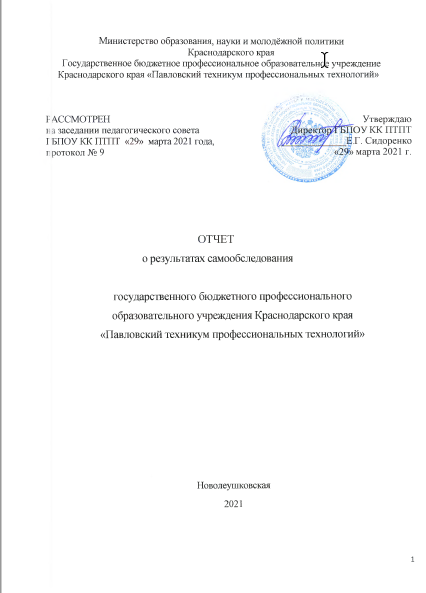 Содержаниестр. Введение……………………………………………………………………………….4 Раздел 1. Организационно-правовое обеспечение образовательной  деятельности…………………………………………………………………………6Общие сведения о ГБПОУ КК ПТПТ……………………………………………6Локальные акты, регламентирующие образовательную деятельность………..7Создание условий для формирования доступной среды для обучения лиц с ограниченными возможностями……………………………………………………10Программа развития ГБПОУ КК ПТПТ ……………………………………….101.5	Соответствие деятельности Техникума требованиям законодательства в сфере образования……………………………………………………………….......13Раздел 2. Инфраструктура и система управления 	…14Инфраструктура………………………………………………………………….14Система   управления   техникумом……………………………………………14Раздел 3. Структура и содержание подготовки обучающихся ……………...…....15Сведения о реализуемых основных профессиональных образовательных программах………………………………………………… 	...15Данные о количестве обучающихся………………………………………… ...16Соответствие содержания ОПОП ФГОС СПО……………………………... ...17Организация учебной и производственной практики обучающихся……........19Организация и подведение результатов итоговой аттестации обучающихся…………………………………………………………………………203.6 Подготовка кадров……………………………………………………………….203.6.1 Результаты участия обучающихся в российских и международных тестированиях знаний, конкурсах и олимпиадах, а также в иных аналогичных мероприятиях…………………………………………………………………….......213.6.2 Численность/удельный вес численности студентов, обучающихся по очной форме обучения, получающих государственную академическую стипендию, в общей численности студентов ……………………………………………….......25Раздел 4. Организация образовательного процесса 	…..26Результаты приема обучающихся, характеристика и динамика изменения состава………………………………………………………………………………...26Анализ планирующих документов……………………………………………..28Воспитательная и внеучебная работа с обучающимися ……………………..28Раздел 5   Качество подготовки обучающихся 	…31Качество образовательного процесса…………………………………………..32Результаты государственной итоговой аттестации выпускников …………….32Востребованность выпускников………………………………………………..47Кадровое обеспечение подготовки……………………………………………..47Сведения о педагогических кадрах…………………………………………….48Материально-техническая база…………………………………………………49Информационно - методическое обеспечение (учебно-методическая литература, программно-информационное обеспечение, собственные учебно-методические материалы)……………………………………………………….......50Внутренняя система оценки управления организации…………………………51Раздел 6. Финансовое обеспечение образовательной деятельности ……………..55Выводы по результатам самообследования……………………………………….56Раздел 7. Показатели деятельности ГБПОУ КК ПТПТ ………………………….57Перечень дополнительных показателей самообследования ГБПОУ КК ПТПТ..73ВведениеВ соответствии с Федеральным законом № 273-ФЗ от 29.12.2013г. «Об образовании в Российской Федерации» (ст. 28, ч.3, п.13); Постановлением Правительства Российской Федерации от 10.07.2013 № 582 «Об утверждении Правил размещения на официальном сайте образовательной организации в информационно-телекоммуникационной сети «Интернет» и обновления информации	об	образовательной	организации»,	ПостановлениемПравительства Российской Федерации от 05.08.2013г. № 662 «Об осуществлении мониторинга системы образования», Приказом Министерства образования и науки РФ от 14 июня 2013 г. № 462 «Об утверждении Порядка проведения	самообследования	образовательной	организацией»(зарегистрирован в Минюсте РФ 27 июня 2013 г., регистрационный № 28908); Приказом Министерства образования и науки РФ от 10 декабря 2013 г. №1324 «Об утверждении показателей деятельности образовательной организации, подлежащей самообследованию» (зарегистрирован в Минюсте РФ 28 января 2014 № 31135) проведено самообследование основных направлений деятельности	 государственного	бюджетного	профессиональногообразовательного учреждения Краснодарского края «Павловский техникум профессиональных технологий» (далее - ГБПОУ КК ПТПТ, Техникум) с целью обеспечения доступности и открытости информации о деятельности Техникума, а также подготовки отчета о результатах самообследования по состоянию на 01 апреля 2021 года.Основание для проведения самообследования - приказ ГБПОУ КК ПТПТ от 12.03.2021 г. № 95  «О проведении самообследования». На основании приказа создана комиссия в следующем составе:-Сидоренко Е.Г., директор, председатель комиссии;-Старицкая Н.Б., заместитель директора по УР, заместитель председателя комиссии;Члены комиссии:- Булатняя Ж.А. и.о. заместителя директора по УПР,-Комисарчук В.И., преподаватель,  -Ивлев А.Н., заместитель директора по УВР,-Ососко Е.А., председатель ЦМК преподавателей общеобразовательных дисциплин, -Епатка Т.Б., председатель ЦМК по подготовке обучающихся естественно-научного профиля; по профессиональной подготовке,-Шестак А.Н., председатель ЦМК по подготовке обучающихся технического профиля,-Токарь В.В., руководитель физического воспитания,-Подольская М.А., специалист отдела кадров,-Василенко В. С., главный бухгалтер,Самообследование проведено в соответствии с   Положением  о  проведении самообследования государственного бюджетного профессионального образовательного учреждения Краснодарского края «Павловский техникум профессиональных технологий», утвержденным приказом № 280 а от 11.11.2020 года.Задачи самообследования:-	получение объективной информации об образовательной деятельности Техникума;- установление степени соответствия фактического содержания и качества подготовки обучающихся требованиям федеральных государственных образовательных стандартов среднего профессионального образования по профессиям;-	выявление положительных и отрицательных тенденций в образовательной деятельности;-	установление причин возникновения проблем и поиск путей их устранения.В ходе самообследования комиссия оценивала:образовательную деятельность;инфраструктуру и систему управления;содержание и качество подготовки обучающихся;организацию образовательного процесса;востребованность выпускников на рынке труда;качество	кадрового,	учебно-методического, библиотечно-информационного обеспечения, материально-технической базы;функционирование внутренней системы управления  и  оценки  качества образования;-	финансовое обеспечение образовательной деятельности. Результаты самообследования рассмотрены на заседании педагогического совета техникума 30 марта 2021 года, утверждены директором техникума.Раздел 1. Организационно-правовое обеспечение образовательной деятельности1.1 Общие сведения о ГБПОУ КК ПТПТ1.2 Локальные акты, регламентирующие образовательную деятельность1.3	Создание условий для формирования доступной среды для обучения лиц с ограниченными возможностями1. Заменены дверные блоки, в соответствии с требованиями для инвалидов, в здании общежития лит. В 2. Приведены помещения санузлов и санитарно-гигиенические помещения в соответствие с требованиями для инвалидов (помещения 3-6; 18-21; 17,25) здания общежития лит В.3. Приведены помещения санузлов в соответствие с требованиями для инвалидов (16,17 (2 этаж);16,17 (3 этаж) здания Общежития лит В. 4. Оборудованы крыльцо, водопровод и канализация в соответствии с требованием для инвалидов в здании Общежития лит В. 5. Обустроены пути подхода в соответствии с требованиями доступа инвалидов к зданию учебного корпуса № 1 лит А. 6. Обустроены пути подхода в соответствии с требованиями доступа инвалидов, проведен капитальный ремонт крыльца с установкой пандуса здания учебного корпуса № 1 лит А.7. Обустроены пути подхода в соответствии с требованиями доступа инвалидов к зданию учебного корпуса № 1 лит А. 8. Установлено ограждение пандуса, заменены дверные блоки входной группы здания учебного корпуса № 1 лит А.  9. Оборудованы санитарно-гигиенические помещения в соответствии с требованиями доступа инвалидов в здание учебного корпуса № 1 лит А. 10. Проведен капитальный ремонт пешеходных дорожек и площади у здания второго корпуса на территории ГБПОУ КК ПТПТ.11. В читальном зале библиотеки оборудованы места с учетом доступа учащихся-инвалидов и отдельно для учащихся с недостатками зрения.12. В читальном зале библиотеки обустроены специальные места для учащихся-инвалидов, передвигающихся в креслах-колясках.13. Внутри здания первого учебного корпуса размещена информация о назначении помещений (рядом с дверью со стороны дверной ручки) с дублированием рельефными знаками.14. Внутри здания второго учебного корпуса размещена информация о назначении помещений (рядом с дверью со стороны дверной ручки) с дублированием рельефными знаками.15. Внутри здания общежития размещена информация о назначении помещений (рядом с дверью со стороны дверной ручки) с дублированием рельефными знаками.        16. Проведен капитальный ремонт столовой с оборудованием входа, окна раздачи пищи и мест для приема пищи в соответствии с требованиями для инвалидов1.4	Программа развития ГБПОУ КК ПТПТ на 2017-2021 годы                          с дополнениями до 2024 года      Основная миссия техникума: обеспечение соответствия качества подготовки квалифицированных рабочих, служащих требованиям рынка труда, работодателей с учетом интересов личности, общества и государства.      Цель программы: стратегической целью программы является создание условий для устойчивого развития техникума, направленных на обеспечение доступности качественного образования, отвечающего требованиям современного инновационного социально ориентированного развития Краснодарского края.      Задачи программы: - повышение качества образования и формирование конкурентных основ предоставления образовательных услуг в техникуме;- создание эффективной системы развития высоконравственной личности обучающихся, разделяющей российские традиционные духовные ценности, обладающей актуальными знаниями и умениями, способной реализовать свой потенциал в условиях современного общества, готовой к мирному созиданию и защите Родины;- повышение эффективности взаимодействия техникума с работодателями и социальными партнерами для улучшения качества результатов обучения и подготовки конкурентоспособных специалистов, рабочих, служащих;- создание современной социально-бытовой и материально-технической инфраструктуры, в том числе для получения образования инвалидами и лицами с ОВЗ - обеспечение финансовой устойчивости и способности к саморазвитию;- совершенствование профориентационной работы в техникуме и обеспечение эффективного содействия трудоустройству выпускников Целевые индикаторы и показатели оценки эффективности реализации программы:- доступность и равные возможности качественного профессионального образования для всех категорий граждан независимо от состояния здоровья, места жительства, социального и имущественного статуса;- соответствие профессионального образования федеральным государственным образовательным стандартам и профессиональным стандартам, требованиям  чемпионатов профессионального мастерства WorldSkills Russia;- востребованность выпускников на региональном рынке труда, в условиях развивающейся экономики и социально-культурной сферы Краснодарского края;- успешная социализация и эффективная самореализация молодёжи;- создание условий для получения среднего профессионального образования инвалидами и лицами с ограниченными возможностями здоровья;- обеспечение осуществления подготовки кадров по наиболее перспективным и востребованным на рынке труда Краснодарского края профессиям и специальностям;- участие представителей работодателей в реализации основных образовательных программ и программ профессионального обучения.Показатели оценки эффективности реализации программы развития:- показатели развития кадрового потенциала;- показатели успешности образовательной деятельности;- показатели ресурсного обеспечения (материально-технического, технологического, информационно-коммуникационного);- показатели инфраструктурных улучшений социально-бытовых, культурно-досуговых, спортивно-оздоровительных условий и воспитательного потенциала;- показатели финансовой устойчивости;- показатели условий, обеспечивающих качество образования.      Сроки реализации программы:Первый этап – подготовительный(сентябрь – декабрь 2017 года)- предполагает анализ выполнения предыдущей программы развития, SWOT-анализ текущей ситуации на региональном рынке образовательных услуг и труда, выявление проблемы, на решение которой будет направлена новая программа развития, постановку стратегической цели в области качества образования, формулировку мероприятий для выполнения поставленных задач, определение объемов финансирования, создание механизма управления программой.Второй этап – основной(январь 2018 года - декабрь 2023 года)- предполагает  реализацию мероприятий программы развития по направлениям, внедрение новых  профессиональных образовательных программ и их возможную коррекцию на основе данных обратной связи с выпускниками и работодателями, подготовку и проведение процедуры лицензирования  для осуществления  образовательной  деятельности по новым образовательным программам по  ТОП – 50: Повар, кондитер, Мастер по ремонту и обслуживанию автомобилей,   Технология парикмахерского искусства; создание необходимых условий для модернизации учебно-лабораторного, учебно-производственного процессов, подготовка команд к чемпионату WSR «Молодые профессионалы» по  компетенциям « Поварское дело», «Кондитерское дело», «Ремонт и обслуживание легковых автомобилей», «Эксплуатация сельскохозяйственных машин», «Выпечка осетинских пирогов», «Хлебопечение» создание единой информационно-образовательной среды для обучающихся (в том числе инвалидов и лиц с ОВЗ) и педагогов; формирование кадровых, информационных, технологических, материально-технических, социально-бытовых и культурно-досуговых ресурсов, внедрение современных инновационных моделей и проектов, в том числе сетевого взаимодействия, расширение инновационной деятельности.Третий этап – завершающий,аналитико-обобщающий (2024 год)- предполагает обобщение накопленного опыта работы, мониторинг качества выполнения всех мероприятий программы на предмет ее соответствия заявленным на первом этапе ожидаемым результатам, целевым индикаторам и показателям оценки эффективности реализации программы, а также анализ выполнения стратегической цели и задач программыОсновные мероприятия по реализации программы:Мероприятие 1: Модернизация нормативно-методической базы ГБПОУ КК ПТПТ.Мероприятие 2: Модернизация материально-технической базы ГБПОУ КК ПТПТ.Мероприятие 3: Внедрение современных прогрессивных методов, методик и технологий обучения.Мероприятие 4: Обеспечение качества подготовки кадров и соответствия квалификации выпускников требованиям современной экономики и регионального рынка туда.Мероприятие 5: Обновление содержания воспитательной работы в соответствии с основными направлениями Стратегии развития воспитания в РФ на период до 2025 года, с учетом современных достижений науки на основе отечественных традиций.Мероприятие 6: Развитие кадрового потенциала ПОО.Мероприятие 7: Совершенствование методики и технологии ведения совместной с общеобразовательными организациями работы по профориентации школьников.Мероприятие 8: Модернизация (развитие) внутренней системы оценки качества подготовки кадров.Мероприятие 9: Совершенствование механизмов взаимодействия с социальными партнерами и работодателями по вопросам организации практического обучения и трудоустройства выпускников.Мероприятие 10: Создание условий для получения среднего профессионального образования инвалидами и лицами с ограниченными возможностями здоровья, в том числе с использованием дистанционных образовательных технологий.1.5 Соответствие деятельности Техникума требованиям законодательства в сфере образованияРаздел 2. Инфраструктура и система управления2.1	ИнфраструктураСтруктурные подразделения Техникума не являются юридическими лицами и действуют на основании Устава ГБПОУ КК ПТПТ и Положений о соответствующих структурных подразделениях. Структурные подразделения создаются, реорганизуются и ликвидируются приказом директора техникума. В техникуме функционирует четыре структурных подразделения: административно-хозяйственная часть, учебная часть, социально-психологическая служба и методическая часть.2.2	Система управления ТехникумомУправление Техникумом осуществляется в соответствии с Трудовым кодексом РФ, Уставом техникума, коллективным договором, решениями коллегиальных органов управления (общее собрание трудового коллектива, педагогический совет), приказами директора. Раздел 3. Структура и содержание подготовки обучающихсяОбразовательная деятельность осуществляется в соответствии с требованиями Федерального государственного образовательного стандарта среднего профессионального образования по направлениям:-	подготовка по профессиям среднего профессионального образованияпрофессиональное обучение;дополнительное образование. График учебного процесса составлен согласно требованиям стандарта.3.1 Сведения о реализуемых основных профессиональных образовательных программахСведения о реализуемых	 программах профессиональной подготовки (для выпускников коррекционных школ VIII вида)3.2 Сведения о количестве обучающихся на 01.04.2020 г.Движение контингента по каждой образовательной программе на базе основного общего образования (с получением среднего общего образования)Движение контингента по программам профессиональной подготовки3.3. Соответствие содержания ОПОП ФГОС СПО3.3.1 Анализ соответствия ОПОП3.3.2 Соответствие структуры ОПОП ФГОС СПО3.3.3 Сведения о ежегодном обновлении образовательных программ с учетом   запросов работодателей, особенностей развития региона, науки культуры, экономики, техники, технологий и социальной сферы в рамках, установленных ФГОСОсновные профессиональные образовательные программы по профессиям ежегодно обновляются в части содержания рабочих программ учебных дисциплин и профессиональных модулей, программ учебной и производственной практик, методических материалов, обеспечивающих реализацию образовательных технологий с учетом запросов работодателей особенностей развития региона, экономики, техники, технологий и социальной сферы в рамках, установленных ФГОС, с учетом требований профессиональных стандартов и компетенций Worldskills.3.3.3.1 Разработка учебных планов по профессиям3.3.3.2 Формирование вариативной части учебного планаФормирование вариативной части учебного плана осуществляется в соответствии с Положением о порядке разработки, утверждения и экспертизы основной профессиональной образовательной программы (ОПОП) по специальности/профессии/должности служащего от 31.10.2013 г.При формировании вариативной части ОПОП педагогическим коллективом в первую очередь изучены особенности и требования регионального рынка труда и его отдельных работодателей. Изучены профессиональные стандарты и компетенции Worldskills. Проведены заседания цикловых методических комиссий с участием представителей работодателей и социальных партнеров для определения изменений к требованиям работодателей с целью внедрения их в процессе подготовки квалифицированных рабочих, служащих.По результатам собеседования с работодателями установлены востребованные рынком труда профессиональные функции и конечные результаты обучения, необходимые для выполнения этих функций компетенции, умения и знания, практический опыт.Заключительный этап анализа - соотнесение полученных результатов с содержанием требований ФГОС и профессиональных стандартов, выявление тех изменений и дополнений, которые необходимо внести и учесть при формировании вариативной части ОПОП.3.4. Организация учебной и производственной практики обучающихся3.5 Организация и проведение государственной итоговой аттестации обучающихся3.6. Подготовка кадров3.6.1 Результаты участия обучающихся в российских и международных тестированиях знаний, конкурсах и олимпиадах, а также в иных аналогичных мероприятияхРезультаты участия обучающихся в российских и международных тестированиях знаний, конкурсах и олимпиадах, а также в иных аналогичных мероприятиях с 01 апреля 2020 года по 01 апреля 2021 года3.6.2    Численность/удельный вес численности студентов, обучающихся по очной форме обучения, получающих государственную академическую стипендию, в общей численности студентовРаздел 4. Организация образовательного процесса4.1 Результаты приема обучающихся, характеристика и динамика изменения состава4.1.1. Прием обучающихся по профессиям4.2 Анализ планирующих документов(календарного учебного  графика,  расписания  учебных  занятий,  учебно-планирующей, учетно-отчетной документации; выполнения учебных планов и программ)4.3 Воспитательная и внеучебная работа с обучающимисяРаздел 5 Качество подготовки обучающихся 5.1 Качество образовательного процесса5.2 Результаты государственной итоговой аттестации выпускников (далее –ГИА) в 2019-2020 учебном году по профессиям СПО5.2.1 Результаты государственной итоговой аттестации выпускников (далее –ГИА) в 2019-2020 учебном году. по профессиям СПОКачественный состав государственных экзаменационных комиссий      В соответствии с приказом Министерства образования, науки и молодежной политики Краснодарского края «Об утверждении списков председателей государственных экзаменационных комиссий для проведения государственной итоговой аттестации выпускников профессиональных образовательных организаций Краснодарского края по имеющим государственную аккредитацию образовательным  программам среднего профессионального образования на 2020 год» № 4341 от 07.12.2018 года и приказом директора техникума № 183а от 30.04.2020 года «Об утверждении состава государственной экзаменационной, апелляционной комиссии» утверждены государственные экзаменационные комиссии в следующем составе:- по профессии 23.01.03 АвтомеханикПредседатель ГЭК: президент компании ОАО «МИР-СК-ПЖТ» В.П. СавранскийЗаместитель председателя ГЭК: и. о. зам. директора по УПР ГБПОУ КК ПТПТ      Ж.А.БулатняяСекретарь ГЭК: педагог ГБПОУ КК ПТПТ А.А.Колотий Члены ГЭК: зам. директора по УР ГБПОУ КК ТОТ Г.В. Калягина,                                         мастер производственного обучения ГБПОУ КК ПТПТ                     А.П. Ровный,                     механик автогаража АО «Путиловец Юг» В.А. Дубина.-по профессии 35.01.13 Тракторист-машинист сельскохозяйственного производстваПредседатель ГЭК: главный инженер АО «Путиловец - Юг» Ю.А. АлескандровичЗаместитель председателя ГЭК: директор ГБПОУ КК ПТПТ Е.Г. СидоренкоСекретарь ГЭК: преподаватель ГБПОУ КК ПТПТ А.А. КолотийЧлены ГЭК: зам. директора по УР ГБПОУ КК ТИТ Т.В. Скороходова,                      мастер производственного обучения ГБПОУ КК ПТПТ                       А.Н. Говтман,                      инженер по эксплуатации машинно-тракторного парка АО                                       «Путиловец Юг» И.И. Победаш.  -по профессии 35.01.14 Мастер по техническому обслуживанию и ремонту машинно-тракторного паркаПредседатель ГЭК: главный инженер АО «Путиловец - Юг» Ю.А. АлескандровичЗаместитель председателя ГЭК: директор ГБПОУ КК ПТПТ Е.Г. СидоренкоСекретарь ГЭК: преподаватель ГБПОУ КК ПТПТ А.А.КолотийЧлены ГЭК: зам. директора по УР ГБПОУ КК ТИТ Т.В. Скороходова,                      мастер производственного обучения ГБПОУ КК ПТПТ                       А.Н. Говтман,                      инженер по эксплуатации машинно-тракторного парка АО                                       «Путиловец Юг» И.И. Победаш.                         Наличие работодателей в составе государственных экзаменационныхкомиссийПеречень социальных партнеров и работодателей, принимающих участие в организации государственной итоговой аттестации в ГБПОУ КК «Павловский техникум профессиональных технологий»:ООО «Мукомол»,АО «Путиловец Юг»,ОАО «МИР СК ПЖТ».Анализ результатов по каждому виду государственной итоговой аттестации.Анализ качества выполнения письменных экзаменационных работ в разрезе профессий.Результаты защиты письменных экзаменационных работ по профессии 23.01.03 АвтомеханикРезультаты защиты письменных экзаменационных работ по профессии 35.01.14 Мастер по техническому обслуживанию и ремонту машинно-тракторного паркаРезультаты защиты письменных экзаменационных работ по профессии 35.01.13 Тракторист-машинист сельскохозяйственного производства            Анализ результатов защиты письменных экзаменационных работ по профессиям показывает, что наивысший средний бал по защите письменных экзаменационных работ (3,8) и % качества знаний (58) показали обучающиеся по профессии 19.01.17 Повар, кондитер. Аналогичные показатели по этой же профессии в 2018 году составляли соответственно 4 и 71 %, что выше на 0,2 балла и 13 % в сравнении с 2019 годом.У обучающихся по профессии 35.01.14 Мастер по техническому обслуживанию и ремонту машинно-тракторного парка средний балл за защиту выпускных квалификационных работ составляет 3,7 качество знаний 71 %, что ниже, чем у обучающихся по профессии 23.01.03 Автомеханик на 0,2 балла и 10 %. Аналогичные показатели по профессии 35.01.14 Мастер по техническому обслуживанию и ремонту машинно-тракторного в 2019 году составляли 3,5 балла и 50 %, что ниже на 0,2 балла и 21 % в сравнении с 2019 годом.У обучающихся по профессии 35.01.13 Тракторист-машинист сельскохозяйственного производства средний балл за защиту выпускных квалификационных работ составляет 3,9 качество знаний 68 %, что ниже, чем у обучающихся по профессии 23.01.03 Автомеханик на  13 %, и ниже чем у обучающихся по профессии 35.01.14 Мастер по техническому обслуживанию и ремонту машинно-тракторного на 3 % . Аналогичные показатели по профессии 35.01.13 Тракторист-машинист сельскохозяйственного производства в 2019 году составляли 3,5 балла и 53%, что ниже на 0,4 балла и 15% в сравнении с 2019 годом.Анализ качества вы полнения выпускных практических квалификационных работ в разрезе профессий.Результаты защиты выпускных практических квалификационных работпо профессии 23.01.03 АвтомеханикРезультаты присвоения разрядов в соответствии с квалификациейпо профессии 23.01.03 АвтомеханикРезультаты защиты выпускных квалификационных работпо профессии 23.01.03 АвтомеханикОбщие результаты подготовки студентовпо профессии 23.01.03 АвтомеханикРезультаты защиты выпускных практических квалификационных работпо профессии 35.01.14Мастер по техническому обслуживанию и ремонту машинно-тракторного паркаРезультаты защиты выпускных квалификационных работпо профессии 35.01.14 Мастер по техническому обслуживанию и ремонту машинно-тракторного паркаОбщие результаты подготовки студентовпо профессии 35.01.14 Мастер по техническому обслуживанию и ремонту машинно-тракторного паркаРезультаты защиты выпускных практических квалификационных работпо профессии 35.01.13 Тракторист-машинист сельскохозяйственного производстваРезультаты защиты выпускных квалификационных работпо профессии 35.01.13 Тракторист-машинист сельскохозяйственного производстваОбщие результаты подготовки студентовпо профессии 35.01.13 Тракторист-машинист сельскохозяйственного производства          Анализ результатов выполнения выпускных практических квалификационных работ по профессиям показывает, что наивысший средний бал по выполнению выпускных практических квалификационных работ (3,9) и % качества знаний (81) показали обучающиеся по профессии 23.01.03 Автомеханик. Аналогичные показатели по этой же профессии в 2019 году составляли соответственно 3,6 и 61 %, что ниже на 0,3 балла и 20 % в сравнении с 2019 годом.У обучающихся по профессии 35.01.14 Мастер по техническому обслуживанию и ремонту машинно-тракторного парка средний балл за выполнение выпускных практических квалификационных работ составляет 3,7 качество знаний 71 %, что ниже, чем у обучающихся по профессии 23.01.03 Автомеханик на 0,2 балла и 10 %. Аналогичные показатели по профессии 35.01.14 Мастер по техническому обслуживанию и ремонту машинно-тракторного в 2019 году составляли 3,5 балла и 50 %, что ниже на 0,2 балла и 21 % в сравнении с 2019 годом.У обучающихся по профессии 35.01.13 Тракторист-машинист сельскохозяйственного производства средний балл за выполнение выпускных практических квалификационных работ составляет 3,9 качество знаний 68 %, что ниже, чем у обучающихся по профессии 23.01.03 Автомеханик на  13 %, и ниже чем у обучающихся по профессии 35.01.14 Мастер по техническому обслуживанию и ремонту машинно-тракторного на 3 % . Аналогичные показатели по профессии 35.01.13 Тракторист-машинист сельскохозяйственного производства в 2019 году составляли 3,5 балла и 53%, что ниже на 0,4 балла и 15% в сравнении с 2019 годом.            Анализ результатов защиты выпускных квалификационных работ по профессиям показывает, что наивысший средний бал по защите выпускных  квалификационных работ (3,9) и качество знаний 81% показали обучающиеся по профессии 23.01.03 Автомеханик.  Аналогичные показатели по этой же профессии в 2019 году составляли соответственно 3,6 и 61%,что ниже на 0,3 балла и 20% в сравнении с 2019 годом.У обучающихся по профессии 35.01.14 Мастер по техническому обслуживанию и ремонту машинно-тракторного парка средний балл за защиту выпускных квалификационных работ составляет 3,7 качество знаний 71 %, что ниже, чем у обучающихся по профессии 23.01.03 Автомеханик на 0,2 балла и 10 %. Аналогичные показатели по профессии 35.01.14 Мастер по техническому обслуживанию и ремонту машинно-тракторного в 2019 году составляли 3,5 балла и 50 %, что ниже на 0,2 балла и 21 % в сравнении с 2019 годом.У обучающихся по профессии 35.01.13 Тракторист-машинист сельскохозяйственного производства средний балл за защиту выпускных квалификационных работ составляет 3,9 качество знаний 68 %, что ниже, чем у обучающихся по профессии 23.01.03 Автомеханик на  13 %, и ниже чем у обучающихся по профессии 35.01.14 Мастер по техническому обслуживанию и ремонту машинно-тракторного на 3 % . Аналогичные показатели по профессии 35.01.13 Тракторист-машинист сельскохозяйственного производства в 2019 году составляли 3,5 балла и 53%, что ниже на 0,4 балла и 15% в сравнении с 2019 годом.Анализ общих результатов подготовки студентов показывает, что к защите ВКР были допущены 70 человек, защитили ВКР 70 человек (100 %), получили оценки: «отлично» - 9 человек (13 %), «хорошо» - 44 человека (63 %), «удовлетворительно» - 17 человек (24 %). Средний бал по техникуму за защиту выпускных квалификационных работ составляет 3,8 качество знаний 75 %. Средний бал по техникуму за защиту выпускных квалификационных работ в 2019 году составлял 3,6 качество знаний 56 %. Все 70 выпускников (100 %) в 2020 году получили дипломы о среднем профессиональном образовании из них: дипломов с отличием – 4 (6%), дипломов с оценкой «хорошо» и «отлично» - 5 (7%).В 2019 году получили дипломы о среднем профессиональном образовании 86 выпускников (100 %) из них: с оценкой «хорошо» и «отлично» - 5 (6 %).5.3 Востребованность выпускников5.3.1 Трудоустройство выпускников по специальностям/профессиям,           уровень безработицы5.4 Кадровое обеспечение подготовки5.5. Сведения о педагогических кадрах5.6   Материально-техническая база5.7 Информационно-методическое обеспечение (учебно-методическая литература, программно-информационное обеспечение, собственные учебно-методические материалы)5.7.1. Характеристика фонда учебной литературы по циклам дисциплин5.8 Внутренняя система оценки управления организации5.8.1. Характеристика внутренней системы оценки управления организацииСложившаяся система управления в техникуме обеспечивает эффективное взаимодействие структурных подразделений и в целом положительно влияет на поддержание в техникуме благоприятного климата, делового и творческого сотрудничества. Индикаторами результативности данной системы являются: участие студентов и сотрудников техникума в конкурсах, конференциях и т.п.     В техникуме работает как вертикальная система управления (администрация – преподаватели - студенты), так и горизонтальная система управления. 100% руководящих и педагогических работников владеют информационно-коммуникационными технологиями      Общее управление техникумом осуществляет директор.      Таким образом, система управления техникума обеспечивает сбалансированное функционирование всех его структурных подразделений. Организация управления техникума соответствует Уставу техникума. Созданы необходимые условия для качественной подготовки квалифицированных рабочих, служащих, обеспечению систематической работы студентов, совершенствованию качества подготовки специалистов, что позволяет сделать вывод об эффективности управления образовательным процессом.Проведенный SWOT-анализ позволяет нам отнести к основным проблемам техникума следующие:отставание качества подготовки кадров от требований современного производства;низкий уровень организации профориентационной работы;недостаток механизмов взаимодействия с работодателями (в том числе по софинансированию) на разных этапах подготовки квалифицированных рабочих от разработки ОПОП до профессиональной стажировки на производстве;низкая динамика кадрового обновления и недостаточная мотивированность на основную профессиональную деятельность и  переподготовку;недостаточная инвестиционная привлекательность профессионального образования, отсутствие мотивирующей законодательной базы для работодателей;недостаточный уровень развития инфраструктурной социально- бытовой, спортивно-оздоровительной и культурно - досуговой сети, не позволяющей в полном объеме соответствовать запросам обучающихся  в техникуме;недостаточное представление образовательной организации в общей системе среднего профессионального образования региона;низкий рейтинг образовательной организации в общем рейтинге организаций среднего профессионального образования Краснодарского края;наблюдается существенный дефицит преподавательских кадров по специальным и общеобразовательным дисциплинам;недостаточное оснащение учебной материально-технической базы техникума для подготовки квалифицированных рабочих, служащих;недостаточно сформированная среда для инвалидов и лиц с ОВЗ;необходимость проведения капитальных ремонтов лабораторий и мастерских, общежития;необходимость дооснащения учебных кабинетов, лабораторий, мастерских в соответствии с требованиями ФГОС СПО;необходимость приобретения новой учебной техники и оборудования, восстановительно-ремонтных работ основных средств техникума;Наличие целого ряда нерешённых на данном этапе проблем предопределило необходимость разработки новой программы развития техникума, которая ведет за собой определение стратегической цели по подготовке квалифицированных рабочих и в перспективе специалистов, востребованных реальным сектором экономики в Краснодарском крае. Раздел 6. Финансовое обеспечение образовательной деятельностиВыводы по результатам самообследованияПо результатам вышеизложенного можно сделать следующие выводы:   - содержание учебного процесса соответствует требованиям федеральных государственных образовательных стандартов СПО по профессиям, -учебно-методическое обеспечение позволяет осуществлять учебный процесс на достаточном учебном и учебно-методическом уровне,- оснащенность образовательного процесса техникума современной компьютерной техникой и информационными технологиями обеспечивает его проведение на достаточном учебно-методическом уровне и имеет перспективы для развития,-организационная структура техникума в полной мере обеспечивает выполнение лицензионных требований,-востребованность выпускников, положительные отзывы социальных партнеров о квалифицированных кадрах, выпускаемых техникумом, профессиональное продвижение выпускников на производстве, дополнительно свидетельствуют о достаточно высоком качестве подготовки кадров в учебном заведении.- материально-техническая база, в целом, обеспечивает выполнение требований образовательных стандартов,- воспитательная работа носит планомерный, системный и личностно-ориентированный характер, развита система самоуправления,- финансовая обеспеченность учебной и внеучебной деятельности позволяет обеспечить реализацию образовательных программ СПО в полном объёме.В дальнейшем необходимо: - повышать качество образования в техникуме; - продолжить внедрение новых технологий для оптимизации образовательного процесса;- совершенствовать информационное и программно-методическое сопровождение образовательного процесса, развивать научно-исследовательский потенциал педагогов и студентов; - шире внедрять в образовательное пространство техникума современные педагогические технологии с целью повышения качества обучения,- продолжить работу по методическому обеспечению самостоятельной аудиторной и внеаудиторной работы;- продолжить работу по обеспечению дисциплин и профессиональных модулей контрольно-оценочными средствами;- продолжить работу по заключению договоров о социальном партнерстве с реальным сектором экономики,- проводить работу по лицензированию новых профессий и специальностей в том числе по ТОП-50 и ТОП-регион;- совершенствовать профориентационную работу и обеспечивать эффективное содействие трудоустройству выпускниковРаздел 7.  Показатели деятельности ГБПОУ КК «Павловский техникум профессиональных технологий»Перечень дополнительных показателей самообследования
ГБПОУ КК «Павловский техникум профессиональных технологий»Материально-техническое и информационное обеспечение организацииНаличие необходимых условий для охраны и укрепления здоровья, организации питания обучающихсяУсловия для индивидуальной работы с обучающимисяНаличие программ дополнительного профессионального образованияНаличие возможности развития творческих способностей и интересов обучающихся, включая их участие в конкурсах и олимпиадах (в том числе во всероссийских и международных), выставках, смотрах, физкультурных мероприятиях, спортивных мероприятиях, в том числе в официальных спортивных соревнованиях, и других массовых мероприятиях:Наличие возможности оказания обучающимся психолого-педагогической, медицинской и социальной помощиНаличие условий организации обучения и воспитания обучающихся с ограниченными возможностями здоровья и инвалидовНаименованиеИнформацияПолное наименование образовательной организации в соответствии с УставомГосударственное бюджетное профессиональное образовательное учреждение Краснодарского края «Павловский техникум профессиональных технологий»Сокращенное наименование образовательной организации в соответствии с УставомГБПОУ КК ПТПТФ.И.О. руководителядиректор Сидоренко Елена ГригорьевнаЮридический адрес352070, Российская Федерация, Краснодарский край, Павловский район, ст-ца Новолеушковская, ул. Лермонтова, 32Фактический адрес352070, Российская Федерация, Краснодарский край, Павловский район, ст-ца Новолеушковская, ул. Лермонтова, 32Контактный телефон8(86191) 4-43-39Адрес электронной почтыpu-56@mail.ruАдрес официального сайтаhttp://pu56.ruУчредительМинистерство образования, науки и молодежной политики Краснодарского краяОсновной государственный регистрационный номер записи в Едином государственном реестре юридических лиц1023204479097Идентификационный номер налогоплательщика2346003383Реквизиты уставаСогласован приказом департамента имущественных отношений Краснодарского края № 628 от 29.05.2015 г., утвержден приказом министерства образования и науки Краснодарского края № 2826 от 17.06.2015 г.Реквизиты лицензии на осуществление образовательной деятельности№ 06946 от 07 августа 2015 года, выдана министерством образования и науки Краснодарского края, срок действия: бессрочноРеквизиты свидетельства о государственной аккредитации№ 03981 от 28 января 2020 года, выдано министерством образования, науки и молодежной политики Краснодарского края, срок действия: до 28 января 2026 года.Перечень аккредитованных укрупненных групп профессий19.00.00 Промышленная экология и биотехнологии;23.00.00 Техника и технологии наземного транспорта;35.00.00 Сельское, лесное и рыбное хозяйствоЯзык, на котором осуществляется реализация образовательных программ в образовательной организацииРусский № п/пНазвание локального актаДата утверждения в ГБПОУ КК ПТПТ1Устав17.06.20152Правила внутреннего распорядка обучающихся21.02.20173Положение о порядке перевода, отчисления и восстановления в число обучающихся01.09.20174Положение о государственной итоговой аттестации22.12.20175Положение об антикоррупционной политике10.10.20176Положение о комиссии по антикоррупционной политике10.10.20177Положение об антикоррупционной рабочей группе по противодействию коррупции10.10.20178Кодекс этики и служебного (антикоррупционного) поведения работников техникума10.10.20179План мероприятий по недопущению незаконных сборов денежных средств с родителей (законных представителей), обучающихся в техникуме10.10.201710Положение о сотрудничестве с правоохранительными органами в сфере противодействия коррупции10.10.201711 Положение о предотвращении и урегулировании конфликта интересов10.10.201712Правила приема на обучение программам профессионального обучения для поступающих с ОВЗ08.02.201813Правила внутреннего распорядка учащихся ГБПОУ КК ПТПТ21.02.2017 г.14Положение о порядке разработки и утверждения и обновления образовательных программ СПО ГБПОУ КК ПТПТ31.08.2017 г.     15Положение о порядке перевода, отчисления и восстановления в число обучающихся ГБПОУ КК ПТПТ01.09.2017 г. 16Положение о порядке заполнения, учета и выдачи дипломов о среднем профессиональном образовании и их дубликатов01.09.2017 г. 17Положение о порядке проведения государственной итоговой аттестации по образовательным программам СПО в ГБПОУ КК ПТПТ22.12.2017 г. 18Положение о порядке организации выполнения и защиты выпускной квалификационной работы в ГБПОУ КК ПТПТ22.12.2017 г. 19Положение о порядке назначения и выплаты государственных академических и государственных социальных стипендий01.09.201820Положение о методическом объединении классных руководителей31.08.201821Положение о классном руководстве (кураторстве) в ГБПОУ КК ПТПТ31.08.2018 г.22Положение о Совете старост учебных групп ГБПОУ КК ПТПТ31.08.2018 г.23Положение об учете неблагополучных семей и студентов «Группы риска»31.08.2018 г.24Положение о библиотеке ГБПОУ КК ПТПТ31.08.2018 г.25Правила пользования библиотекой ГБПОУ КК ПТПТ31.08.2018 г.26Положение о методическом объединении классных руководителей ГБПОУ КК ПТПТ31.08.2018 г.27Положение о студенческом общежитии ГБПОУ КК ПТПТ31.08.2018 г.28Положение о требовании к одежде студентов ГБПОУ КК ПТПТ31.08.2018 г.29Положение о порядке назначения и выплаты государственной академической стипендии, государственной социальной стипендии обучающимся в ГБПОУ КК ПТПТ31.08.2018 г.30Положение об оплате труда работников ГБПОУ КК ПТПТ31.08.2018 г.31Правила внутреннего распорядка в общежитии30.09.2018 г.32Положение о внутреннем финансовом контроле26.12.2018 г.33Положение о порядке работы комиссии по поступлению и выбытию финансовых активов26.12.2018 г.34Положение об инвентаризационной комиссии26.12.2018 г.35Положение о комиссии по проверке показаний спидометров автотранспорта26.12.2018 г.36Учетная политика ГБПОУ КК ПТПТ26.12.2018 г.37Положение об оплате за общежитие в ГБПОУ КК ПТПТ01.09.201838Положение о служебных командировках26.12.2018 г.39Положение об организации и проведении общественных работ ГБПОУ КК ПТПТ31.08.2018 г.40Положение о системе оценивания учебных достижений обучающихся, о порядке выставления оценок в ГБПОУ КК ПТПТ24.04.201941Положение о порядке проведения срезовых работ в ГБПОУ КК ПТПТ31.08.201942Положение о дежурстве мастеров производственного обучения в ГБПОУ КК ПТПТ30.08.201943Положение о системе внутреннего контроля оценки качества образовательного процесса в ГБПОУ КК ПТПТ24.04.201944Положение об отделе кадров25.02.201945Положение о порядке предоставления академических отпусков студентам01.03.201946Положение об организации и проведении лабораторных работ и практических занятий01.03.201947Положение о периодичности и порядке текущего контроля успеваемости и промежуточной аттестации01.03.201948Положение о правилах выдачи и заполнения зачетной книжки и студенческого билета01.03.201949Положение о порядке реализации права обучающегося на обучение по индивидуальному учебному плану30.08.201950Положение о порядке применения к обучающимся и снятия с обучающихся мер дисциплинарного взыскания02.07.201951Положение о центре содействия трудоустройству выпускников01.03.201952Положение о педагогическом совете01.03.201953Положение об организации и планировании самостоятельной работы обучающихся01.03.201954Положение об организации проектной деятельности обучающихся01.03.201955Положение о постановке на учет обучающихся, находящихся в социально-опасном положении01.03.201956Положение о постановке на учет семей обучающихся, находящихся в социально-опасном положении01.03.201957Положение о студенческом общежитии28.08.202058Положение о совете общежития28.08.202059Правила внутреннего трудового распорядка25.02.202060Положение об обработке и защите персональных данных01.03.202161Положение о комиссии по трудовым спорам22.09.202062Положение о структурных подразделениях22.09.202063Положение об оплате труда03.08.202064Положение об учетной политике07.08.201565Положение о внутреннем финансовом контроле11.08.202066Положение о комиссии по распределению стимулирующей части фонда оплаты труда13.01.202067Положение о требованиях к оформлению журналов учета учебных занятий31.08.202068Положение о требованиях к оформлению журналов учета теоретического обучения31.08.202069Положение о расписании учебных занятий31.08.202070Положение о порядке организации и осуществления образовательной деятельности22.09.202071Положение о реализации образовательных программ с применением электронного обучения и дистанционных образовательных технологий28.08.202072Положение о стипендиальной комиссии28.08.202073Положение о практике студентов28.08.202074Положение о порядке организации и защиты выпускной квалификационной работы28.08.202075Положение об учебном кабинете01.03.202076Положение о библиотеке01.03.202077Положение о порядке разработки, требованиях к содержанию, оформлению и утверждению рабочих программ28.08.202078Положение о профориентационной работе28.08.202079Положение о самообследовании11.11.202080Положение об условиях обучения инвалидов и лиц с ОВЗ22.09.202081Положение о цикловой методической комиссии28.08.202082Положение о совете профилактики28.08.202083Положение о штабе воспитательной работы28.08.202084Положение об охране здоровья обучающихся01.03.202085Положение о методическом совете01.03.202086Положение об административно-хозяйственной части01.03.202087Положение об общем собрании работников01.03.202088Положение о делопроизводстве01.03.202089Положение о профессиональной этике работников01.03.202090Положение об аттестационной комиссии01.03.202091Положение о родительском комитете01.03.202092Положение о студенческом совете28.08.202093Положение об электронной библиотеке28.08.202094Положение о методическом кабинете01.03.202095Положение о методической работе01.03.202096Положение о столовой01.03.202097Положение о порядке формирования, ведения и хранения личных дел обучающихся01.03.202098Положение о порядке оформления, возникновения, приостановления и прекращения отношений между обучающимися и (или) родителями (законными представителями) несовершеннолетних обучающихся01.03.202099Положение о формировании фонда оценочных средств01.03.2020100Положение о физическом воспитании28.08.2020101Положение об организации занятий по физической культуре с обучающимися, отнесенными по состоянию здоровья к специальной медицинской группе 28.08.2020102Положение о классном руководстве02.10.2020103Положение о постановке обучающихся на внутренний профилактический учет01.03.2020104Положение об организации питания01.03.2020105Положение о мерах социальной поддержки детей-сирот и детей, оставшихся без попечения родителей, лиц из их числа, находящихся на ПГО01.03.2020106Порядок обеспечения предметами личной гигиены детей-сирот и детей, оставшихся без попечения родителей, лиц из их числа01.03.2020107Положение о должностном контроле01.03.2020108Положение о практике обучающихся. Осваивающих основные профессиональные образовательные программы СПО в ГБПОУ КК ПТПТ22.09.2020109Положение о разработке и реализации адаптивных образовательных программ СПО28.08.2020110Положение о социально-психологической службе в ГБПОУ КК ПТПТ31.08.2020111 Программа по противодействию терроризма и экстремизма 2020-2024 г.г. в ГБПОУ КК ПТПТ28.08.2020112Положение о профориентационной работе в ГБПОУ КК ПТПТ28.08.2020113Положение о студенческом совете в ГБПОУ КК ПТПТ28.08.2020114Положение об общем собрании работников в ГБПОУ КК ПТПТ01.03.2020115Положение о работе приемной комиссии19.02.2021116Правила приема на обучение программам СПО19.02.2021№ п/пПредписания надзорных органовКоличество за отчетный период1Межрегиональное управление государственного автодорожного надзора по Краснодарскому краю и Республике Адыгея Федеральной службы по надзору в сфере транспорта 2ПоказателиОценкаНаличие документов, регламентирующих работу каждого структурного подразделенияИмеются/ соответствуютНаличие органов общественного управленияИмеются/ соответствуютНаличие документов, регламентирующих работу органов общественного Самоуправления (положения, протоколы заседания, отчеты и др.)Имеются/соответствуютКодНаименованиеКвалификацияВид(основная,дополни-тельная)Нормативныйсрокосвоения35.01.23Хозяйка(ин) усадьбыУчетчик-поваросновная3 года, 10 месяцев19.01.04ПекарьПекарь, кондитеросновная2 года, 10 месяцев23.01.03АвтомеханикСлесарь по ремонту автомобилейВодитель автомобиляОператор заправочных станцийосновная2 года, 10 месяцев35.01.13Тракторист-машинист сельскохозяйственного производстваТракторист-машинист сельскохозяйственного производстваВодитель автомобиляосновная2 года, 10месяцев35.01.13Тракторист-машинист сельскохозяйственного производстваТракторист-машинист сельскохозяйственного производстваВодитель автомобиляосновная2 года, 10месяцев35.01.13Тракторист-машинист сельскохозяйственного производстваТракторист-машинист сельскохозяйственного производстваВодитель автомобиляосновная2 года, 10месяцев35.01.13Тракторист-машинист сельскохозяйственного производстваТракторист-машинист сельскохозяйственного производстваВодитель автомобиляосновная2 года, 10месяцев35.01.14Мастер по техническому обслуживанию и ремонту машинно-тракторного паркаМастер-наладчик по техническому обслуживанию машинно-тракторного паркаВодитель автомобиляосновная2 года, 10Месяцев35.01.14Мастер по техническому обслуживанию и ремонту машинно-тракторного паркаМастер-наладчик по техническому обслуживанию машинно-тракторного паркаВодитель автомобиляосновная2 года, 10Месяцев35.01.14Мастер по техническому обслуживанию и ремонту машинно-тракторного паркаМастер-наладчик по техническому обслуживанию машинно-тракторного паркаВодитель автомобиляосновная2 года, 10Месяцев35.01.14Мастер по техническому обслуживанию и ремонту машинно-тракторного паркаМастер-наладчик по техническому обслуживанию машинно-тракторного паркаВодитель автомобиляосновная2 года, 10Месяцев35.01.14Мастер по техническому обслуживанию и ремонту машинно-тракторного паркаМастер-наладчик по техническому обслуживанию машинно-тракторного паркаВодитель автомобиляосновная2 года, 10МесяцевМастер по техническому обслуживанию и ремонту машинно-тракторного паркаМастер-наладчик по техническому обслуживанию машинно-тракторного паркаВодитель автомобиляосновная2 года, 10МесяцевКодНаименованиеКвалификацияНормативныйсрокосвоения12680КаменщикКаменщик 2 разряд 10 месяцев15220Облицовщик-плиточникОблицовщик-плиточник 2 разряд10 месяцев15220Облицовщик-плиточникОблицовщик-плиточник 2 разряд10 месяцев15220Облицовщик-плиточникОблицовщик-плиточник 2 разряд10 месяцев16675ПоварПовар 3 разряд10 месяцев16675ПоварПовар 3 разряд10 месяцев16675ПоварПовар 3 разряд10 месяцев16675ПоварПовар 3 разряд10 месяцев№п/пПоказателиЕдиница измерения1Численность лиц, обучающихся по образовательным программам СПО на базе основного общего образования или среднего общего образования по формам обучения, по программам подготовки квалифицированных рабочих, служащих;371 человек2Численность лиц, обучающихся по программам профессионального обучения (для выпускников коррекционных школ VIII вида)40 человек3Численность лиц, обучающихся по образовательным программам СПО на базе основного общего образования или среднего общего образования по формам обучения, по программам подготовки специалистов среднего звена;0 человек4Удельный вес численности лиц, освоивших образовательные программы СПО с использованием дистанционных образовательных технологий, электронного обучения;0 %5Удельный вес численности студентов с ограниченными возможностями здоровья в общей численности студентов;10,7 %6Удельный вес численности студентов-инвалидов в общей численности студентов;0,26 %7Удельный вес численности лиц, обучающихся на платной основе, в общей численности студентов0 %8Численность студентов очной формы обучения, получающих стипендии, в общей численности студентов очной формы обучения.99,5 %№ п/пКодПрофессияКол-во обучающихся (чел.) на 01.01.2020 г.Кол-во обучающихся (чел.) на 01.04.2020 г.123.01.03Автомеханик109109235.01.13Тракторист-машинист сельскохозяйственного производства7373335.01.14Мастер по техническому обслуживанию и ремонту машинно-тракторного парка7066419.01.004Пекарь7066535.01.23Хозяйка (ин) усадьбы5957ВсегоВсегоВсего384371№ п/пКодПрофессияКол-во обучающихся (чел.) на 01.01.2020 г.Кол-во обучающихся (чел.) на 01.04.2020 г.112680Каменщик1515215220Облицовщик-плиточник1515316675Повар 1110ВсегоВсегоВсего4140ИндикаторыОценкаСоответствие структуры обязательной части циклов ОПОП СПО требованиям ФГОССоответствует ФГОСФормирование вариативной части учебного плана в соответствии с запросами регионального рынка труда и обучающихсяСоответствует ФГОСВыполнение требований к сроку освоения ОПОП СПОСоответствует ФГОСВыполнение требований к общему объему максимальной и обязательной учебной нагрузки по циклам/модулям/дисциплинамСоответствует ФГОСВыполнение требований к сроку обучения по учебным цикламСоответствует ФГОСВыполнение требований к структуре профессионального циклаСоответствует ФГОСВыполнение требований к продолжительности всех видов практикСоответствует ФГОСВыполнение требований к продолжительности промежуточной аттестацииСоответствует ФГОСВыполнение требований к продолжительности государственной итоговой аттестацииСоответствует ФГОСВыполнение требований к общей продолжительности каникулярного времениСоответствует ФГОСИндикаторыОценкаНаличие учебных планов по каждой ОПОП СПОимеютсяНаличие индивидуальных учебных плановимеютсяНаличие учебных планов по каждой ОПОП СПОв наличии по каждой ОПОП ППКРССоответствие структуры обязательной части   циклов ОПОП СПО требованиям ФГОСструктура обязательной части циклов ОПОП соответствует требованиям ФГОС по каждой профессииФормирование вариативной части учебного плана в соответствии с запросами регионального рынка труда иобучающихсявариативные части учебных планов по профессии сформированы в соответствии с запросами работодателей, требованиями профессиональных стандартов и компетенций Worldskills.Выполнение требований к срокуосвоения ОПОП СПОтребования к срокам освоения ОПОП ППКРС выполнены в соответствии с ФГОСВыполнение требований к общемутребования к общему объему максимальной иобязательной учебной нагрузки по циклам/модулям/дисциплинам выполнены всоответствии с ФГОС по каждой профессииобъему максимальной и обязательнойтребования к общему объему максимальной иобязательной учебной нагрузки по циклам/модулям/дисциплинам выполнены всоответствии с ФГОС по каждой профессииучебной  нагрузки  потребования к общему объему максимальной иобязательной учебной нагрузки по циклам/модулям/дисциплинам выполнены всоответствии с ФГОС по каждой профессиициклам/модулям/дисциплинамтребования к общему объему максимальной иобязательной учебной нагрузки по циклам/модулям/дисциплинам выполнены всоответствии с ФГОС по каждой профессиитребования к общему объему максимальной иобязательной учебной нагрузки по циклам/модулям/дисциплинам выполнены всоответствии с ФГОС по каждой профессииВыполнение требований к срокутребования к срокам обучения по учебнымобучения по учебным цикламциклам выполнены в соответствии с ФГОС покаждой профессииВыполнение требований к структуретребования к структуре профессиональногопрофессионального циклацикла выполнены в соответствии с ФГОС покаждой профессииВыполнение требований ктребования к продолжительности всех видовпродолжительности всех видов практикпрактик выполнены в соответствии с ФГОС покаждой профессииВыполнение требований ктребования к продолжительностипродолжительности промежуточнойпромежуточной аттестации выполнены ваттестациисоответствии с ФГОС по каждойпрофессииВыполнение требований ктребования к продолжительностипродолжительности государственнойгосударственной итоговой аттестацииитоговой аттестациивыполнены в соответствии с ФГОС по каждойпрофессииВыполнение требований к общейтребования к общей продолжительностипродолжительности каникулярногоканикулярного времени выполнены ввременисоответствии с ФГОС по каждойпрофессииИндикаторыОценкаНаличие локальных нормативных актов и документов по организации и проведению учебной и производственной практикВ наличииНаличие программ учебной и производственной практикВ наличииСоответствие  заполнения журналов учета учебной и производственной практики инструкцииСоответствуетВыполнение программ учебной и производственной практики по каждой ОПОП СПОВыполняетсяСоответствие программ учебной и производственной практики учебному плануСоответствуютНаличие договоров о производственной практике обучающихсяВ наличииИндикаторыоценкаНаличие локальных нормативных актов и документов по организации и проведению государственной итоговой аттестации выпускниковВ наличииПротоколы заседаний ГЭКВ наличииКонтроль качества подготовки специалистов: удовлетворенность обучающихся (проведение анкетирования)96%Контроль качества подготовки специалистов: удовлетворенность работодателей (независимая экспертиза по определению готовности выпускников к трудовой деятельности)УдовлетвореныИндикаторыОценкаОбщий контингент411Количество студентов, принятых за счет  регионального бюджета, далее – РБ411Общее количество реализуемых образовательных программ СПО, ДПО, ПО6 ед. СПО3 ед. ПО0 ед. .ДПОДоля укрупненных групп специальностей (далее – УГС), имеющих      образовательные программы углубленной подготовки, в общем количестве реализуемых УГС0 %Доля программ дополнительного образования в общем количестве реализуемых образовательных программ0 %Количество выпускников (все формы обучения) ППКРС/ПО70/42 чел.Доля выпускников, прошедших ГИА на «хорошо» и «отлично»71 % (50 человек)Доля выпускников, освоивших рабочие профессии, должности служащих100 %№ п/пНаименование мероприятияУровень мероприятияМесто проведенияСроки проведенияФ.И.О. руководителяФ.И.О. участникаРезультат участияОлимпиада по финансовой грамотности «Учимся финансовой грамоте на ошибках и успеха литературных героев»Региональныйсеть интернет02.04.2020Манукян К.Р.Колотий А.А.Пыркова А.Диплом участникаVI Открый региональный чемпионат «Молодые профессионалы» (WorldSkills Russia) Краснодарского края - Ремонт и обслуживание легковых автомобилей (НАВЫКИ МУДРЫХ)Краевойг. Тихорецк18-24 января 2021Овдиенко А.В.Овдиенко А.В.Диплом 3 место, медаль – 3 место (бронза)VI Открый региональный чемпионат «Молодые профессионалы» (WorldSkills Russia) Краснодарского края - Ремонт и обслуживание легковых автомобилей (НАВЫКИ МУДРЫХ)Краевойг. Тихорецк18-24 января 2021Глянь А.П.Глянь А.П.Диплом экспертаVI Открый региональный чемпионат «Молодые профессионалы» (WorldSkills Russia) Краснодарского края - Ремонт и обслуживание легковых автомобилей (ЮНИОРЫ)Краевойг. Тихорецк18-24 января 2021Храмцов Г.Г.Остапцов И.А.Диплом 3 место, медаль – 3 место (бронза)Отборочные соревнования регионального Чемпионата профессионального мастерства WorldSkills Russia по компетенции ХлебопечениеКраевойг. Туапсе7-9 декабря 2020 гГулик Н.С.Говтманова А.И.Сертификат участника, Сертификат экспертаОтборочные соревнования регионального Чемпионата профессионального мастерства WorldSkills Russia по компетенции Выпечка осетинских пироговКраевойг. Крымск7-9 декабря 2020 гБулатняя Ж.А.Фидря Т.А.Сертификат участника, Сертификат экспертаОтборочные соревнования регионального Чемпионата профессионального мастерства WorldSkills Russia по компетенции Ремонт и обслуживание легковых автомобилейКраевойг. Тихорецк1-4 декабря 2020 гХрамцов Г.Г.Горбенко Т.Сертификат участникаГубернаторский конкурс молодежных инновационных проектов «Премия IQ года» среди молодых граждан в возрасте от 14 до 30 лет, проживающих на территории Краснодарского края.Краевойг. Краснодар9.10-27.112020 гГулик Н.С.Литвиненко К.С.Диплом участникаСоревнования на первенство техникума по футболу, спортивному ориентированиюРайонный ст. НоволеушковскаяСентябрь 2020 г.Токарь В.В.Саркисян Н.М.команды из числа студентов техникумаУчастие в соревнованиях первенства Краснодарского края по спортивному туризму и спортивному ориентированию Краевойг. Горячий ключ-Планческие скалы25-26 сентября2020 г.Саркисян Н.М.Команда 10 человек2 место в краеУчастие в велопробеге «Бархатный сезон»Краевойст. Удобная4-6 октября 2020 г.Саркисян Н.М.Команда 12 человекДипломы участниковСоревнования по волейболу среди юношей и девушек техникумаВнутреннее ст. Новолеушковскаяноябрь-декабрь 2020 г.Токарь В.В.Команды техникумаСоревнования по настольному теннису среди юношей и девушек Внутреннее ст. Новолеушковскаяоктябрь 2020 г.Добровольский А.Г., Лепешкин С.М.Команды техникумаОнлайн участие во Всероссийских соревнованиях – «Лига чемпионов»Всероссийскийдекабрь 2020 г.Токарь В.В.команда 6 человекДипломы за участие Фестиваль ГТОВсероссийскийЦентр тестирования ГТО ст. Павловскаяфевраль 2021 г.Токарь В.В.82 человекаIV Региональный чемпионат "Абилимпикс"Региональныйг. Армавир14-16 октября 2020 г.Щербуха А.В.Грабарук Р.Диплом участникаКонкурс профессионального мастерства «Лучший пахарь 2020»Территориальныйг. Тихорецк7.10.2020 г.Говтман А.Н.Зуев В.В.4 местоУчастие в Региональной научно-исследовательской конференции «Современные проблемы и перспективы развития сельского хозяйства Кубани»Региональныйонлайн09.02.2021 г.Ососко Е.А.Гавриленко С.Р.Диплом 1 степениКраевая педагогическая конференция: «Достижение нового качества СПО: практические решения»Краевойонлайн26.11.2020 г.Епатка Т.Б.Епатка Т.Б.СертификатВсероссийский экономический диктантВсероссийскийонлайн7.10.2020 г. Епатка Т.Б.Епатка Т.Б.СертификатМеждународная онлайн-конференция: «Опыт применения перспективных технологий и методов в практике современного образования»Международныйонлайн23.06.2020 г.Епатка Т.Б.Епатка Т.Б.СертификатПубликация в Международном сетевом издании «Солнечный свет»Международныйонлайн23.06.2020 г.Епатка Т.Б.Епатка Т.Б.СвидетельствоВсероссийская олимпиада «Подари знание» на тему Сражения Великой Отечественной войныВсероссийскийонлайн13.05.2020 г.Епатка Т.Б.Галяткина Т.А.1 местоУчастие в конференции «Партнерское взаимодействие учреждений дополнительного образования в рамках реализации долгосрочных проектов»Региональныйонлайн16.06.2020 г.Ивлев А.Н.Ивлев А.Н.СертификатВсероссийский профориентационный урок – 2020 «Начни трудовую биографию с Арктики и Дальнего востока»Всероссийскийтехникумапрель 2020Ивлев А.Н.Студенты техникумаСертификатВсероссийский конкурс (с международным участием) «Я вхожу в мир талантов 2020»Всероссийскийонлайн26.07.2020 г.Ивлев А.Н.Багаева Е.Диплом 2 степениВсероссийский конкурс (с международным участием) «Я вхожу в мир талантов 2020»Всероссийскийонлайн26.07.2020 г.Ивлев А.Н.Зыгарь М.Диплом лауреата 3 степениКонкурс на лучший сайт образовательной организации 2020 Всероссийскийг. Ханты-Мансийск01.10.2020 г.Ивлев А.Н.Ивлев А.Н.СертификатПервый Всероссийский экоквест «Вода.Online»Всероссийскийг. Москваоктябрь 2020 гИвлев А.Н.Ососко Е.А.18 сертификатовВсероссийский конкурс сочинений «Быть здоровым это значит»Всероссийскийонлайн27.07.2020 г.Ивлев А.Н.Манукян К.Р.Диплом участникаКонференция по вопросам развития инклюзивного среднего профессионального образования «Комплексное сопровождение лиц с инвалидностью и ОВЗ»Всероссийскийг. Новочеркасск, онлайн21.09.2020 г.Ивлев А.Н.Сертификат участникаКонференция по вопросам развития инклюзивного среднего профессионального образования «Комплексное сопровождение лиц с инвалидностью и ОВЗ»Всероссийскийг. Новочеркасск, онлайн21.09.2020 г.Асьмина А.А.Сертификат участникаКонференция по вопросам развития инклюзивного среднего профессионального образования «Комплексное сопровождение лиц с инвалидностью и ОВЗ»Всероссийскийг. Новочеркасск, онлайн21.09.2020 г.Булатняя Ж.А.Сертификат участникаКонференция по вопросам развития инклюзивного среднего профессионального образования «Комплексное сопровождение лиц с инвалидностью и ОВЗ»Всероссийскийг. Новочеркасск, онлайн21.09.2020 г.Щербуха А.В.Сертификат участникаМеждународная историческая акция «Диктант Победы»МеждународныйонлайнИвлев А.Н.студенты техникума10 сертификатов1 Всероссийский конкурс чтецов, приуроченного к Году памяти и славы «Строки войны»Всероссийскийонлайн6.11-7.122020 гИвлева Е.В.Солоникова Д.Диплом лауреата1 Всероссийский конкурс чтецов, приуроченного к Году памяти и славы «Строки войны»Всероссийскийонлайн6.11-7.122020 гИвлева Е.В.Терентьев Я.Диплом лауреата1 Всероссийский конкурс чтецов, приуроченного к Году памяти и славы «Строки войны»Всероссийскийонлайн6.11-7.122020 гИвлева Е.В.Федоренко В.Диплом лауреата1 Всероссийский конкурс чтецов, приуроченного к Году памяти и славы «Строки войны»Всероссийскийонлайн6.11-7.122020 гИвлева Е.В.Шинкарев А.Диплом 3 местоУчастие в краевом дистанционном вокальном конкурсесреди профессиональных образовательных организаций, подведомственных министерству образования, науки и молодежной политики Краснодарского краяКраевойг. Краснодар11.02.2021 г.Ивлев А.Н.Солоникова Д., Мелконян Л.ДипломУчастие в краевом дистанционном вокальном конкурсесреди профессиональных образовательных организаций, подведомственных министерству образования, науки и молодежной политики Краснодарского краяКраевойг. Краснодар11.02.2021 г.Ивлев А.Н.Агитбригада «Поколение»ДипломУчастие в краевом конкурсе работ декоративно-прикладного творчества, посвященном наступающему Новому году, среди обучающихся ПОО КК в 2020 гКраевойг. Краснодар03.12.2020 г.Ивлева Е.В.Солоникова Д.ДипломУчастие в краевом конкурсе работ декоративно-прикладного творчества, посвященном Дню Матери, среди обучающихся ПОО КК в 2020 гКраевойг. Краснодар16.11.2020 г.Ивлев А.Н.Солоникова Д.ДипломУчастие в краевом конкурсе работ декоративно-прикладного творчества, посвященном Дню Матери, среди обучающихся ПОО КК в 2020 гКраевойг. Краснодар16.11.2020 г.Ивлева Е.В.Трохина Л.ДипломУчастие в краевом фестивале любительского художественного, декоративно-прикладного и технического творчества «Салют талантов», среди обучающихся профессиональных образовательных организаций, Краснодарского края в 2021 годуКраевойг. Краснодар21.03.2021 г.Заярин В.В.Григорович А.Участие в краевом фестивале любительского художественного, декоративно-прикладного и технического творчества «Салют талантов», среди обучающихся профессиональных образовательных организаций, Краснодарского края в 2021 годуКраевойг. Краснодар21.03.2021 г.Ивлева Е.В.Солоникова Д., Федоренко В., Галкина Т., Багаева Е.Участие в краевом фестивале любительского художественного, декоративно-прикладного и технического творчества «Салют талантов», среди обучающихся профессиональных образовательных организаций, Краснодарского края в 2021 годуКраевойг. Краснодар21.03.2021 г.Ивлева Е.В.Мелконян Л.Участие в краевом фестивале любительского художественного, декоративно-прикладного и технического творчества «Салют талантов», среди обучающихся профессиональных образовательных организаций, Краснодарского края в 2021 годуКраевойг. Краснодар21.03.2021 г.Ивлев А.Н.Бурденков Д.Участие в краевом фестивале любительского художественного, декоративно-прикладного и технического творчества «Салют талантов», среди обучающихся профессиональных образовательных организаций, Краснодарского края в 2021 годуКраевойг. Краснодар21.03.2021 г.Ивлев А.Н.Солоникова Д.Всероссийский конкурс социальной рекламы антинаркотической направленности и пропаганды ЗОЖ «Спасем жизнь вместе»Всероссийскийст. Павловсккая11.03.2021 г.Ивлев А.Н.Говтманова А.1 местоIV Открытая военно-патриотическая игра «Кубанская Зима 2021»Муниципальныйст. Новолеушковская26.02.2021 гИвлева Е.В.Студенты техникумаКонкурс проектов «Мои родственники в истории моей профессии»Краевойонлайн21.02.2021 г.Колотий А.А.Юшкова Е.Диплом участникаСоревнования по кикбоксингуКраевойг. Кореновск08.02.2021 гВетчанинов А.С.Псиолов А.2 место в разделе К-1Соревнования по кикбоксингуКраевойг. Кореновск08.02.2021 гВетчанинов А.С.Ерков С.2 место в разделе Фул контактСоревнования по кикбоксингуКраевойг. Кореновск08.02.2021 гВетчанинов А.С.Соловьев В.2 место в разделе К-1Онлайн-конкурс чтецов «Дороги Победы. Дороги судьбы»Муниципальныйст Новолеушковская01.02.2021 гИвлев А.Н.Терентьев Я.Грамота за участиеОнлайн-конкурс чтецов «Дороги Победы. Дороги судьбы»Муниципальныйст. Новолеушковская01.02.2021 гИвлев А.Н.Каштанов Н.3 местоКраевой конкурс творческих работ обучающихся ПОО, письмо участнику ВОВ «Я помню! Я горжусь!»Краевойг. Краснодар09.05.2020 г.Манукян К.Р.Волошин А.Грамота за участиеКраевой конкурс видеороликов «Жизнь как ценность»Краевойг. Краснодарс 01.02.21 гЛебедева В.О.Прощенко Д.,Прощенко А.,Жданов В.Конкурс творческих работ «Блокадный Ленинград глазами современных детей»Международныйонлайн26.01.-27.022021 гЛебедева В.О.Гуров В.Прощенко Д.Мелконян Л.Шакарян Е.Третьякова Е.Дипломы участниковВсероссийский конкурс сочинений: «У природы, нет плохой погоды»Всероссийскийонлайн25.01-17.022021 г.Лебедева В.О.Самцов П.ГрамотаВсероссийский творческий конкурс «Зимушка, зима», для лиц ОВЗ «Парад снеговиков»Всероссийскийонлайн25.01.2021 гЛебедева В.О.Танага А.,Тимченко С.БлагодарностьВсероссийский экономический диктантВсероссийскийонлайн7.10.2020 гЛебедева В.О.сертификатВидеокроссинг «Смотри, это Россия!».Всероссийскийонлайн28.10.2020 гЛебедева В.О.Стадник И.,Карпов А.Всего человекКоличество обучающихся, получающих государственную академическую стипендиюУдельный вес численности студентов, получающих государственную академическую стипендию41140999,5 %Соответствие правил приема граждан в Техникум порядку приемаСоответствуетграждан на обучение по образовательным программам СПО,действующемуутвержденному приказом Министерства образования и наукизаконодательству РФРоссийской ФедерацииПриказы и локальные нормативные акты об организации работыИмеютсяприемной комиссии, регламентирующие ее состав, полномочия идеятельностьНаличие  лицензии на право ведения образовательнойИмеетсядеятельности, свидетельства о государственной аккредитацииТехникума по каждой профессии и других документов,регламентирующих организацию работы приемной комиссии, наофициальном сайте ТехникумаНаличие информации о количестве поданных заявлений поИмеетсякаждой ОПОП СПО на информационном стенде приемнойкомиссии и официальном сайте ТехникумаЛичные дела поступающихИмеютсяСвоевременность  издания  приказов  о  зачислении  в  Техникум,  вСоответствуеттом числе их размещения на официальном сайте Техникумадействующемузаконодательству РФКод и наименование профессииФорма обученияКоличество студентов, чел.Количество студентов, чел.Количество студентов, чел.Количество студентов, чел.Количество студентов, чел.Количество студентов, чел.Количество студентов, чел.Количество студентов, чел.Код и наименование профессииФорма обученияПрием в 2019годуПрием в 2019годуПрием в 2019годуПрием в 2019годуПрием в 2020 годуПрием в 2020 годуПрием в 2020 годуПрием в 2020 годуКод и наименование профессииФорма обученияКЦППоданозаявленийЗачисленоКонкурсКЦППодано заявленийЗачисленоКонкурс19.01.04 ПекарьОчная, бюджет252525-252525-23.01.03 АвтомеханикОчная, бюджет505050-252525-35.01.13 Тракторист-машинист сельскохозяйственного производстваОчная, бюджет252525-252525-35.01.14 Мастер по техническому обслуживанию и ремонту машинно-тракторного паркаОчная, бюджет252525-252525-35.01.23 Хозяйка(ин) усадьбыОчная, бюджет504545-000-12680 КаменщикОчная, бюджет151515-151515-15220 Облицовщик-плиточникОчная, бюджет151515-151515-16675 ПоварОчная, бюджет151515-121212-ИТОГО-220215215-142142142ИндикаторыОценкаСоответствие графика учебного процесса ФГОС СПО по профессиям Соответствует ФГОС СПОНаличие обязательных дисциплин обязательной части циклов, профессиональных модулей в учебном планеСоответствует ФГОС СПОНаличие и качество программ учебных дисциплин, профессиональных модулейСоответствует учебному плану и требованиям ФГОС СПОНаличие и качество учебно-методических комплексовИмеется по всем ОПОП СПОВыполнение учебного плана по каждой ОПОП СПОВыполняетсяРеализация программ профессиональных модулей учебных дисциплин, МДК (в т. ч. практической части программ)ВыполняетсяСоответствие расписания учебных занятий учебному плану по каждой ОПОП СПОСоответствуетСоответствие расписания учебных занятий требованиям и нормам СанПиНСоответствуетСоответствие заполнения журналов учета теоретического обучения инструкцииСоответствуетСистема контроля за текущей успеваемостью обучающихся и посещением занятийИмеетсяНаличие локальных нормативных актов и документов по организации и проведению промежуточной аттестации выпускников, экзаменационных ведомостей, протоколов экзаменов квалификационныхИмеютсяНаличие локальных нормативных актов по организации воспитательной работыИмеютсяНаличие и эффективность работы общественных организаций (протоколы заседаний органов студенческого самоуправления)В наличии протоколы заседаний Совета обучающихся (Совета студенческого самоуправления).Организация и проведение внеучебной  работы (планы воспитательной работы на год, отчеты мастеров п/о и классных руководителей)Воспитательная работа строится на основе годового и ежемесячных планов воспитательной работы, планов классных руководителей в каждой группе, перспективных и ежемесячных планов социального педагога и педагога-психолога. В наличии отчёты классных руководителей групп, мастеров п/о, социального педагога, педагога-психолога, воспитателей общежития за предыдущий год.Наличие службы социально-психологической поддержки обучающихся, результативность работыРаботает социально-психологическая служба. За отчётный период проведено: 10 акций, 3 психологических исследования:- психологическое исследование психоэмоционального состояния (1 курс),- уровень развития волевых свойств личности (1 курс).В результате исследования было установлено, что более 58% студентов обладают уровнем развития волевых качеств ниже среднего.- диагностика девиантного поведения подростков (142 чел.) 9 человек, т.е. 6% испытуемых показали различные степени выраженности дезадаптации.С подростками проводится психокоррекционная работа по формированию эмоциональной сферы и развитию коммуникативных свойств. В работе используются тренинги по саморегуляции, упражнения-игры. Было проведено 680  классных часов. Ведётся мониторинг воспитанности обучающихся.Результативностью работы социально-психологической службы является улучшение психологического климата, активизация позитивных ресурсов через создание системы поддержки и формирование проекции на будущее.Анализ концепции (программы) развития воспитательной работы, плана воспитательной работы (в том числе плана работы с группой риска)Концепция развития воспитательной работы является составной частью программы развития техникума до 2021 г. Основным мероприятием является: обновление содержания воспитательной работы в соответствии с основными направлениями Стратегии развития воспитания в РФ на период до 2025 года, с учетом современных достижений науки на основе отечественных традиций.План воспитательной работы содержит мероприятия по всем направлениям воспитания: - Профессионально-ориентирующее (Проведение Дней открытых дверей, посещение социальных партнеров, в рамках внешнего взаимодействия совместные мероприятия профориентационной направленности с учениками школ, участие в ярмарках и т.д.);- Гражданско-патриотическое Работая с обучающимися в данном направлении, основной целью является формирование у подрастающего поколения чувство любви к Родине, к родному краю, бережного отношения к народным традициям, обычаям, уважения к историческому прошлому страны, а именно работа с допризывной молодежью, участие в слете Союза Казачьей молодежи, набор студентов в группу казачьей направленности, ежегодное проведение военно-патриотической игры «Кубанская- зима», различные онлайн-акции и конкурсы патриотической направленности;- Спортивное и здоровьесберегающее воспитание – это целенаправленный процесс формирования здорового образа жизни и культуры здоровья. На базе техникума функционируют спортивный клуб «Атлант» и туристический клуб «Бродяги» численность обучающихся вовлеченных в кружковую деятельность 185 человек, что составляет 45,5% от общего контингента (406 чел.). Студенты участвуют в Зональных соревнованиях, волейбол, мини-футбол, настольный теннис, туристический слет «Старт100», рафтинг, Краевой фестиваль «Экстрим стихия» - Экологическое направление включает в себя работу студенческого трудового отряда сельскохозяйственной направленности "Колосок". Студенты принимают участие в акциях: «Посади дерево», «Сад Памяти». Оказывают шефскую помощь ветеранам и труженикам тыла.- Бизнес-ориентирующее (молодежное предпринимательство) для реализации этого направления в техникуме проводятся «недели финансовой грамотности, обучающиеся принимают активное участие в онлайн-олимпиадах, а также ведется антикоррупционное просвещение среди студентов.- Студенческое самоуправление в период распространения коронавирусной инфекции представители студенческого самоуправления прошли онлайн обучение «Основы волонтерства для начинающих», освоили «Обучающий курс для волонтеров по оказанию помощи пожилым людям в экстренной ситуации (коронавирус)» получив сертификаты, участвовали в акции «Мы-вместе».- Культурно-творческое процесс воспитания гармонично-развитой личности на основе исторических и национально - культурных традиций народов Российской Федерации. Ежегодное участие студентов в краевом смотре любительского художественного творчества «Салют талантов», «Арт-профи» форум и т.д.- профилактическая работа, в том числе с группой риска. Структура студенческого самоуправленияИмеетсяРеализация программ по сохранению и укреплению здоровья обучающихсяВ техникуме реализуются дополнительные общеразвивающие программы спортивной направленности и губернаторская программа «Антинарко»Организация   кружковой, физкультурно-оздоровительной и спортивной работы (спортивные секции, соревнования)В техникуме реализуются 8 спортивных секций (волейбол первого года обучения, волейбол второго года обучения, мини футбол юноши первого и второго года обучения, туризм первого и второго года обучения, тайский бокс и настольный теннис). Так же на базе техникума работает спортивный клуб «Атлант», военно-патриотический клуб «Вольница».Внеучебная деятельность проводилась в соответствии с планом работы штаба воспитательной работы, социально-психологической службы, методического кабинета, отдела по физическому и военно-патриотическому воспитанию и положениям о проведении спортивных соревнований и конкурсов.Показателем результативной деятельности являются систематические победы в краевых и зональных соревнованиях.Реализация дополнительных проектов (экскурсионные и экспедиционные программы, групповые и индивидуальные учебные проекты обучающихся, социальные проекты, др.)Добровольческий проект «Дорогой героев», Молодежный форум Кубани «Регион 93», Экологический проект «Чистая среда»Реализация мероприятий, обеспечивающих взаимодействие с родителями обучающихсяПроведено четыре обще техникумовских родительских собраний, регулярно проводятся индивидуальные консультации родителей классными руководителями, мастерами п/о и социальным педагогом, а также проводятся тренинговые занятия социальным педагогом и педагогом-психологом.Данные об обучающихся из числа детей сирот и оставшихся без попечения родителей, работа с обучающимися из социально неблагополучных семейВ техникуме 93 обучающихся из числа детей-сирот и оставшихся без попечения родителей. Из них 47 обучающихся состоят на полном государственном обеспечении в техникуме.Работа с обучающимися из социально неблагополучных семей: - выявление и поддержка обучающихся, оказание им своевременной помощи. 
- формирование здорового образа жизни у учащихся посредством вовлечения их в кружковую деятельность и в спортивные секции. - проводится просветительская работа с обучающимися и их родителями. Количество правонарушений, реализация мероприятий по профилактике правонарушенийЗа отчетный период студентами совершено 1 нарушение Закона 1539, правонарушений и преступлений – 3.В целях профилактики безнадзорности и правонарушений в техникуме организован Совет профилактики.Наименование содержанияПо данным образовательного учреждения1.Соответствие основной профессиональной образовательной программы требованиям ФГОС СПО.Соответствует1.1Соответствие (в основномсоответствие/несоответствие) учебного плана требованиям ФГОС СПО.Соответствует1.2Наличие примерных (для ГОС) и рабочихПримерные программы имеютсяпрограмм учебных дисциплин, модулей (дляпо всем общеобразовательнымФГОС и ГОС) в соответствии с учебнымидисциплинам. Рабочиепланами.программы имеются по всем дисциплинам, МДК, УП, ПП в соответствии с учебными планами2.Содержание и полнота выполнения рабочихпрограмм учебных предметов/дисциплин/модулей, всех видовпрактики. Своевременность обновлениясодержания учебной документации.Рабочие программы по объему иСодержание и полнота выполнения рабочихпрограмм учебных предметов/дисциплин/модулей, всех видовпрактики. Своевременность обновлениясодержания учебной документации.содержанию выполняютсяСодержание и полнота выполнения рабочихпрограмм учебных предметов/дисциплин/модулей, всех видовпрактики. Своевременность обновлениясодержания учебной документации.полностью. ОбновлениеСодержание и полнота выполнения рабочихпрограмм учебных предметов/дисциплин/модулей, всех видовпрактики. Своевременность обновлениясодержания учебной документации.содержания производитсяСодержание и полнота выполнения рабочихпрограмм учебных предметов/дисциплин/модулей, всех видовпрактики. Своевременность обновлениясодержания учебной документации.ежегодно.3.Наличие локальных актов по организации учебного процессаИмеются.4.Соблюдение допустимой аудиторной нагрузкиСоответствует требованиям(соблюдение требований, превышениеФГОС СПОнагрузки).5.Соблюдение объема времени, отводимого на подготовку к экзаменамСоблюдается.6.Наличие документов по производственной практике обучающихсяИмеются в полном объеме6.1Наличие приказов о выходе на практику групп обучающихсяИмеются6.2Соблюдение объема времени, отводимого наСоблюдается согласно учебнымпрактическое обучениепланам6.3Наличие дневников производственнойпрактикиИмеются6.4Оценка содержания дневников практики (соответствуют требованиям, не соответствуют)Соответствуют требованиям6.5Наличие журналов теоретического иИмеются. Проверка проводитсяпрактического обучения, проверка ихрегулярно зам. директоразаполнениярегулярно зам. директора7.Соблюдение объема каникулярного времениСоответствует учебным планам(соответствует / не соответствует)и графику учебного процесса.8.Общая оценка соответствия расписания учебному плануСоответствует.9.Соблюдение процедуры выбытия иСоблюдается в соответствии сотчисления обучающихсяУставом и Положением о порядке перевода, восстановления и отчисления обучающихся ГБПОУ ККПТПТ от 02.07.2017 г.№п/пнаименование профессии/специальностиколичество членов ГЭКколичество представителей работодателей% представителей работодателей от общего числа членов ГЭК123.01.03 Автомеханик5240235.01.13 Тракторист-машинист сельскохозяйственного производства5240335.01.14 Мастер по техническому обслуживанию и ремонту машинно-тракторного парка5240Итого15640№ п/пПоказателиВсегоВсегоФорма обучения Форма обучения № п/пПоказателикол-во%очнаяочная№ п/пПоказателикол-во%кол-во%1Окончили профессиональную образовательную организацию СПО37100371002Допущены к защите письменных экзаменационных работ37100371003Принято к защите письменных экзаменационных работ37100371004Защищено письменных экзаменационных работ37100371005Оценки:5.1отлично5145145.2хорошо256825685.3удовлетворительно7187185.4неудовлетворительно00006Средний балл3,9-3,9-7. Качество знаний-81-818Количество письменных экзаменационных работ, выполненных:8.1по темам, предложенным студентам37100371008.2по заявкам организаций, учреждений00009Количество письменных экзаменационных работ, рекомендованных:9.1к опубликованию00009.2к внедрению0000№ п/пПоказателиВсегоВсегоФорма обучения Форма обучения № п/пПоказателикол-во%очнаяочная№ п/пПоказателикол-во%кол-во%1Окончили профессиональную образовательную организацию СПО14100141002Допущены к защите письменных экзаменационных работ14100141003Принято к защите письменных экзаменационных работ14100141004Защищено письменных экзаменационных работ14100141005Оценки:5.1отлично00005.2хорошо107110715.3удовлетворительно4294295.4неудовлетворительно00006Средний балл3,7-3,7-7. Качество знаний-71-718Количество письменных экзаменационных работ, выполненных:8.1по темам, предложенным студентам14100141008.2по заявкам организаций, учреждений00009Количество письменных экзаменационных работ, рекомендованных:9.1к опубликованию00009.2к внедрению0000№ п/пПоказателиВсегоВсегоФорма обучения Форма обучения № п/пПоказателикол-во%очнаяочная№ п/пПоказателикол-во%кол-во%1Окончили профессиональную образовательную организацию СПО19100191002Допущены к защите письменных экзаменационных работ19100191003Принято к защите письменных экзаменационных работ19100191004Защищено письменных экзаменационных работ19100191005Оценки:5.1отлично4214215.2хорошо9479475.3удовлетворительно6326325.4неудовлетворительно00006Средний балл3,9-3,9-7. Качество знаний-68-688Количество письменных экзаменационных работ, выполненных:8.1по темам, предложенным студентам17100171008.2по заявкам организаций, учреждений00009Количество письменных экзаменационных работ, рекомендованных:9.1к опубликованию00009.2к внедрению0000№ п/пПоказателиВсегоВсегоФорма обучения Форма обучения № п/пПоказателикол-во%очнаяочная№ п/пПоказателикол-во%кол-во%1Окончили профессиональную образовательную организацию СПО37100371002Допущены к защите выпускной практической квалификационной работе 37100371003Принято к защите выпускной практической квалификационной работе37100371004Защищено выпускной практической квалификационной работе37100371005Оценки:5.1отлично38385.2хорошо277327735.3удовлетворительно7197195.4неудовлетворительно00006Средний балл3,9-3,9-7. Качество знаний-81-818Количество выпускных практических квалификационных работ, выполненных:8.1по темам, предложенным студентам37100371008.2по заявкам организаций, учреждений00009Количество выпускных практических квалификационных работ, рекомендованных:9.1к опубликованию00009.2к внедрению0000№ п/пНаименование квалификации (профессий по Общероссийскому классификатору профессий рабочих, должностей служащих и тарифных разрядов) (OK 016-94)*РазрядРазрядРазрядРазрядРазрядРазряд№ п/пНаименование квалификации (профессий по Общероссийскому классификатору профессий рабочих, должностей служащих и тарифных разрядов) (OK 016-94)*№ разряда 3№ разряда 3№ разряда№ разряда№ разряда№ разряда№ п/пНаименование квалификации (профессий по Общероссийскому классификатору профессий рабочих, должностей служащих и тарифных разрядов) (OK 016-94)*коли-чество%коли-чество%коли-чество%118511 Слесарь по ремонту автомобилей3389411--2Оператор заправочных станций37100----№ п/пПоказателиВсегоВсегоФорма обучения Форма обучения № п/пПоказателикол-во%очнаяочная№ п/пПоказателикол-во%кол-во%1Окончили профессиональную образовательную организацию СПО37100371002Допущены к защите ВКР37100371003Принято к защите ВКР 37100371004Защищено ВКР37100371005Оценки:5.1отлично5145145.2хорошо256825685.3удовлетворительно7187185.4неудовлетворительно00006Средний балл3,9-3,9-7. Качество знаний-81-818Количество выпускных квалификационных работ, выполненных:8.1по темам, предложенным студентам37100371008.2по заявкам организаций, учреждений00009Количество выпускных квалификационных работ, рекомендованных:9.1к опубликованию00009.2к внедрению0000№ п/пПоказателиВсегоВсегоФорма обучения Форма обучения № п/пПоказателикол-во%очнаяочная№ п/пПоказателикол-во%кол-во%1Окончили профессиональную образовательную организацию СПО37100371002Количество дипломов с отличием25253Количество дипломов с оценкой «отлично», «хорошо»4114114Количество выданных академических справок0000№ п/пПоказателиВсегоВсегоФорма обучения Форма обучения № п/пПоказателикол-во%очнаяочная№ п/пПоказателикол-во%кол-во%1Окончили профессиональную образовательную организацию СПО14100141002Допущены к защите выпускной практической квалификационной работе 14100141003Принято к защите выпускной практической квалификационной работе14100141004Защищено выпускной практической квалификационной работе14100141005Оценки:5.1отлично00005.2хорошо107110715.3удовлетворительно4294295.4неудовлетворительно00006Средний балл3,7-3,7-7. Качество знаний-71-718Количество выпускных практических квалификационных работ, выполненных:8.1по темам, предложенным студентам14100141008.2по заявкам организаций, учреждений00009Количество выпускных практических квалификационных работ, рекомендованных:9.1к опубликованию00009.2к внедрению0000№ п/пПоказателиВсегоВсегоФорма обучения Форма обучения № п/пПоказателикол-во%очнаяочная№ п/пПоказателикол-во%кол-во%1Окончили профессиональную образовательную организацию СПО14100141002Допущены к защите ВКР14100141003Принято к защите ВКР 14100141004Защищено ВКР14100141005Оценки:5.1отлично00005.2хорошо107110715.3удовлетворительно4294295.4неудовлетворительно00006Средний балл3,7-3,7-7. Качество знаний-71-718Количество выпускных квалификационных работ, выполненных:8.1по темам, предложенным студентам14100141008.2по заявкам организаций, учреждений00009Количество выпускных квалификационных работ, рекомендованных:9.1к опубликованию00009.2к внедрению0000№ п/пПоказателиВсегоВсегоФорма обучения Форма обучения № п/пПоказателикол-во%очнаяочная№ п/пПоказателикол-во%кол-во%1Окончили профессиональную образовательную организацию СПО14100141002Количество дипломов с отличием00003Количество дипломов с оценкой «отлично», «хорошо»00004Количество выданных академических справок0000№ п/пПоказателиВсегоВсегоФорма обучения Форма обучения № п/пПоказателикол-во%очнаяочная№ п/пПоказателикол-во%кол-во%1Окончили профессиональную образовательную организацию СПО19100191002Допущены к защите выпускной практической квалификационной работе 19100191003Принято к защите выпускной практической квалификационной работе19100191004Защищено выпускной практической квалификационной работе19100191005Оценки:5.1отлично4214215.2хорошо9479475.3удовлетворительно6326325.4неудовлетворительно00006Средний балл3,9-3,9-7. Качество знаний-68-688Количество выпускных практических квалификационных работ, выполненных:8.1по темам, предложенным студентам17100171008.2по заявкам организаций, учреждений00009Количество выпускных практических квалификационных работ, рекомендованных:9.1к опубликованию00009.2к внедрению0000№ п/пПоказателиВсегоВсегоФорма обучения Форма обучения № п/пПоказателикол-во%очнаяочная№ п/пПоказателикол-во%кол-во%1Окончили профессиональную образовательную организацию СПО19100191002Допущены к защите ВКР19100191003Принято к защите ВКР 19100191004Защищено ВКР19100191005Оценки:5.1отлично4214215.2хорошо9479475.3удовлетворительно6326325.4неудовлетворительно00006Средний балл3,9-3,9-7. Качество знаний-68-688Количество выпускных квалификационных работ, выполненных:8.1по темам, предложенным студентам17100171008.2по заявкам организаций, учреждений00009Количество выпускных квалификационных работ, рекомендованных:9.1к опубликованию00009.2к внедрению0000№ п/пПоказателиВсегоВсегоФорма обучения Форма обучения № п/пПоказателикол-во%очнаяочная№ п/пПоказателикол-во%кол-во%1Окончили профессиональную образовательную организацию СПО19100191002Количество дипломов с отличием2112113Количество дипломов с оценкой «отлично», «хорошо»15154Количество выданных академических справок0000Специальности/профессииКоличество выпускниковТрудоустроеныПризваны в рядыВооруженных СилРоссийскойФедерацииПродолжили обучениеНаходятся в отпуске по уходу за ребенком2020202023.01.03 Автомеханик378220035.01.13 Тракторист-машинист сельскохозяйственного производства19790035.01.14 Мастер по техническому обслуживанию и ремонту машинно-тракторного парка14770012680 Каменщик15901015220 Облицовщик-плиточник15700216675 Повар126000Всего:11244381  2ИндикаторыОценкаНаличие штатного расписания,в наличииутвержденного директором техникумаНаличие должностных инструкцийв наличииработников техникумаСоответствие формирования личных делсоответствуютработников требованиям законодательстваСведения о руководителе образовательнойДиректорорганизацииСидоренко Елена ГригорьевнаУкомплектованность штата педагогических96  %работников, (%)Наличие вакансий (указать должности)Заместитель директора по УПР, инженер-электроникКоличество педагогических работников снетучеными степенями (званиями), включаясовместителейКоличество педагогических работников,имеющих государственные награды и званиянетДвижение кадров за отчетный период сПринято 15 человек, уволено 902.04.2017г по 01.04.2018г.человекСредний возраст педагогических кадров40 летДоля педагогических работников с опытом75 %деятельности в организацияхсоответствующей профессиональной сферыДоля педагогических работников,прошедших повышение квалификациипрошедших повышение квалификации или- 84 %стажировку за последние три годапрошедших стажировку –0 %Удельный вес штатных преподавателей0 %образовательной организации, имеющихдополнительную работу, в общейчисленности штатных преподавателейЧисленность студентов в расчете на 10  человекработника, замещающего должностипреподавателей и (или) мастеровпроизводственного обученияНаличие публикаций, материалов сВ наличииобобщением опыта работы лучшихпедагогических работниковУчастие педагогических работников в2международных проектах и ассоциацияхОтношение среднемесячной заработной1,06%платы преподавателей к среднемесячнойзаработной плате в субъекте РФКоличествопедагогических работниковКоличествопедагогических работников% обеспеченностиОбразовательныйценз педагогических работников (%)Образовательныйценз педагогических работников (%)Профессиональное образование,соответствующеепрофилюпреподаваемойдисциплины %Уровень квалификации (%)Уровень квалификации (%)Уровень квалификации (%)Уровень квалификации (%)По штатному расписанию% обеспеченностиПрофессиональное образование,соответствующеепрофилюпреподаваемойдисциплины %По штатному расписанию% обеспеченностиВысшее профессиональноеСреднее профессиональноеПрофессиональное образование,соответствующеепрофилюпреподаваемойдисциплины %Высшая  категорияПервая  категорияАттестованы  на  соответствие  должностиНе проходили аттестацию на соответствие должностиПо штатному расписанию% обеспеченностиВысшее профессиональноеСреднее профессиональноеПрофессиональное образование,соответствующеепрофилюпреподаваемойдисциплины %Высшая  категорияПервая  категорияАттестованы  на  соответствие  должностиНе проходили аттестацию на соответствие должностиПо штатному расписаниюсовместители% обеспеченностиВысшее профессиональноеСреднее профессиональноеПрофессиональное образование,соответствующеепрофилюпреподаваемойдисциплины %Высшая  категорияПервая  категорияАттестованы  на  соответствие  должностиНе проходили аттестацию на соответствие должности612655941941238119ИндикаторыОценкаОбщая площадь помещений, в которых осуществляется образовательная деятельность, в расчете на одного студента (м2)24,4 Количество компьютеров со сроком эксплуатации не более 5 лет 16 Число персональных компьютеров, используемых в учебных целях, в расчете на 100 студентов образовательной организации, реализующих образовательные программы СПО6Обеспечение каждого обучающегося рабочим местом в компьютерном классе при использовании электронных изданий в соответствии с объемом изучаемых дисциплинСоответствует Наличие подключения к Интернету со скоростью передачи данных 2 Мбит/сек. и вышесоответствует (10 Мбит/сек.)Обеспечение необходимым комплектом лицензионного программного обеспеченияестьЧисленность/удельный вес численности студентов, проживающих в общежитиях, в общей численности студентов, нуждающихся в общежитиях128 чел./100 %Соответствие перечня учебных кабинетов, лабораторий,соответствуетмастерских, полигонов требованиям ФГОС по каждомунаправлению подготовкиОснащенность перечня учебных кабинетов, лабораторий,соответствуетмастерских, полигонов в соответствии с требованиями ФГОСВыполнение требований по охране труда, технике безопасности,соответствуетпожарной безопасности при организации образовательнойдеятельностиНаличие у образовательной организации безопасных условийВ наличии,обучения, воспитания обучающихся, присмотра и ухода засоответствуютобучающимися, их содержания в соответствии сустановленными нормами, обеспечивающими жизнь и здоровьеобучающихся, работников образовательной организации, сучетом соответствующих требований, установленных вфедеральных государственных образовательных стандартах всоответствии с частью 6 статьи 28 ФЗ «Об образовании вРоссийской Федерации»; наличие условий для охраны здоровьяобучающихся в соответствии со статьями 37 и 41 ФЗ «Обобразовании в Российской Федерации»Удельный вес площади зданий, оборудованных охранно-100 %пожарной сигнализацией, в общей площади зданийобразовательной организацииОбеспеченность студентов сетью общественного питаниясоответствуетНаличие помещения с соответствующими условиями дляИмеется, соответствуетработы медицинских работников (наличие лицензии)Наличие условий для занятия обучающимися физическойИмеется,  соответствуеткультурой и спортомНаличие специальных условий для получения образованияобучающимися с ограниченными возможностями здоровья всоответствуетсоответствии со ст.79 ФЗ «Об образовании в РоссийскойФедерации»ИндикаторыОценкаОбеспечение обучающихся доступом к базамданных и библиотечным фондам,сформированным по полному перечнюдисциплин, профессиональных модулейОПОПЧитальный зал открыт длячитателей с 14 до 17.30 часов. Вабонементном отделе книги выдаются насрок от 1 дня до учебного семестра.Читальный зал открыт длячитателей с 14 до 17.30 часов. Вабонементном отделе книги выдаются насрок от 1 дня до учебного семестра.Обеспечение обучающихся во времяВо время самостоятельной подготовкиобучающиеся имеют возможностьнаходить нужную информацию,используя справочно-библиографическийаппарат библиотеки, в т.ч. электронныйкаталог  и выход в Интернет.самостоятельной подготовки доступом кВо время самостоятельной подготовкиобучающиеся имеют возможностьнаходить нужную информацию,используя справочно-библиографическийаппарат библиотеки, в т.ч. электронныйкаталог  и выход в Интернет.профессиональным базам данных иВо время самостоятельной подготовкиобучающиеся имеют возможностьнаходить нужную информацию,используя справочно-библиографическийаппарат библиотеки, в т.ч. электронныйкаталог  и выход в Интернет.информационным ресурсам сети ИнтернетВо время самостоятельной подготовкиобучающиеся имеют возможностьнаходить нужную информацию,используя справочно-библиографическийаппарат библиотеки, в т.ч. электронныйкаталог  и выход в Интернет.Во время самостоятельной подготовкиобучающиеся имеют возможностьнаходить нужную информацию,используя справочно-библиографическийаппарат библиотеки, в т.ч. электронныйкаталог  и выход в Интернет.Во время самостоятельной подготовкиобучающиеся имеют возможностьнаходить нужную информацию,используя справочно-библиографическийаппарат библиотеки, в т.ч. электронныйкаталог  и выход в Интернет.Во время самостоятельной подготовкиобучающиеся имеют возможностьнаходить нужную информацию,используя справочно-библиографическийаппарат библиотеки, в т.ч. электронныйкаталог  и выход в Интернет.Укомплектованность библиотечного фонда92 %печатными и/или электронными изданиямиосновной и дополнительной учебнойлитературы по дисциплинам всех циклов,изданной за последние 5 летОбновление библиотечного фонда учебной иЗа период с 2020 по 2021 г. в библиотекуучебно-методической литературой, изданнойпоступило 5 наименований учебнойза последние 5 летлитературы в количестве 36 компл.Укомплектованность библиотечного фондаофициальными, справочно-библиографическими и периодическимиизданиями (1-2 экземпляра на каждые 100обучающихся)Фонд официальных и справочно-библиографических изданий насчитывает90 экз., периодических – около 295экз.Наличие в библиотечном фонде комплектовпериодических изданий в соответствии сразделом 7 ФГОС СПО по реализуемымспециальностям /профессиямОбучающиеся имеют доступ кпериодическим изданиям, поступающимв библиотеку. Фонд                           основной                           иКол-воВ т.ч. экземпляров,На 1дополнительной                           учебнойэкз., всегоизданных застудента,литературы                 по                 циклампоследние 5 летэкз.дисциплин (5-летнего издания)Общий фонд учебной литературы3086          30868Фонд  учебной литературы пообщеобразовательным185118515дисциплинамФонд  учебной  литературы  пообщим  гуманитарным   и2социально-экономическим617617дисциплинамФонд  учебной  литературы  по1234естественнонаучным,12343математическим дисциплинамФонд  учебной  литературы  пообщепрофессиональным6406402дисциплинамФонд  учебной  литературы  по  596           5962специальным дисциплинамИндикаторыОценкаХарактеристика внутренней системы оценки управленияИмеется организации (наличие программы (плана) мониторингакачества образовательного процесса, графиков и справокконтроля)Соответствие сайта техникума требованиям постановленияСоответствуетПравительства Российской Федерации от 10 июля 2013 г.№ 582«Об утверждении Правил размещения на официальном сайтеобразовательной организации в информационно-телекоммуникационной сети «Интернет» и обновленияинформации об образовательной организации»Новые формы работы с общественностью с целью получения«обратной связи»ИмеютсяНаличие публичных отчетов, отчетов о результатах самообследования , в т. ч. размещение информации на официальном сайте техникумаВ наличииНаличие публикаций об организации в СМИ (периодическая печать, теле- и радиовещание)В наличииНаличие связей с организациями партнёрамиВ наличииS — strenghts — внутренние сильные   стороны:компетентность большинства педагогического и управленческого персонала в ключевых вопросах содержания профессионального образования и его организационных механизмов;ориентированность коллектива на возрождение прежнего позитивного имиджа и опыта работы;опыт в разработке	и реализации новых образовательных	программ;многолетний опыт привлечения дополнительных	внебюджетных источников финансирования;W — weaknesses — внутренние слабые стороны:недостаточные финансовые ресурсы для  проведения стратегических   изменений;отсутствие образовательных программ по наиболее перспективным и востребованным профессиям (ТОП-50);недостаточная ориентированность техникума на удовлетворение индивидуальных заказов потребителей (дополнительные образовательные услуги);отсутствие у преподавательского состава навыков работы в  условиях компетентностного подхода;стереотипность мышления и недостаточная мотивированность персонала на овладение новыми образовательными и управленческими технологиями, позволяющими более качественно выполнять работу;отсутствие инновационных исследований и разработок;неполное соответствие профессиональной подготовки ожиданиям работодателей по профессии «Автомеханик», «Тракторист-машинист сельскохозяйственного производства» из-за сложившихся субъективных причин;отсутствие целевой контрактной подготовки квалифицированных рабочих по дуальной системе и договорам с работодателями;дефицит преподавателей технических и общеобразовательных дисциплин3) O — opportunities — внешние                возможности:реализация новых направлений среднего профессионального образования с учетом имеющейся в техникуме материально-технической базы и изменений рынка труда;возможность расширения перечня и объема образовательных услуг, соответствующих запросам личности, общества и регионального рынка труда;возможность быстрого развития новых направлений подготовки кадров в связи с развитием сельского хозяйства и агропромышленного комплекса в целом, мотивированность на участие в чемпионатах профессионального мастерства WORLD SKILLS RUSSIA, «Абилимпикс»;организация профориентационной работы, привлечение контингента через профориентационную деятельность, рекламу и другие ресурсы;предоставление платных услуг населению;востребованность дополнительных образовательных услуг;использование материально-технической базы социальных партнеров для практического обучения;проведение встреч работодателей и обучающихся для обеспечения возможности последующего трудоустройства.T — threats —внешние угрозы:недостаточное финансирование (приобретение) необходимых основных средств и как следствие снижение конкурентоспособности;отсутствие мотивации получения образования и профессии у выпускников школ;немотивированность работодателей на социальное партнёрство с техникумом в подготовке кадров, в том числе в вопросах софинансирования;спрос населения на рынке образовательных услуг диктуется не реальной потребностью в профессиях и специальностях экономики, а соображениями престижа профессий, специальностей и образовательных организаций;растущая требовательность внутренних и внешних потребителей образовательных услуг к качеству практической подготовки рабочих;низкая заработная плата основного персонала не позволяющая привлекать квалифицированных специалистов из реального сектора экономики;неблагополучная демографическая ситуация и как следствие снижение контингентаИндикаторыОценкаДоходы образовательной организации по всем видам финансового обеспечения (деятельности)59139,4 тыс. руб.Доходы образовательной организации по всем видам финансового обеспечения (деятельности) в расчете на одного педагогического работника1964,76 тыс. руб.Доходы образовательной организации из средств от приносящей доход деятельности в расчете на одного педагогического работника440,33 тыс. руб.Отношение среднего заработка педагогического работника в образовательной организации (по всем видам финансовогообеспечения (деятельности)) к средней заработной плате по экономике региона1,06 %Доля внебюджетных доходов в консолидированном бюджете образовательной организации23 %Доля расходов, направленных на научно-исследовательские и экспериментальные работы0 %Доля внебюджетных расходов, направленных на развитие материальной базы13,1 %№п/пПоказателиЕдиницаизмерения1.Образовательная деятельность1.1Общая численность студентов (курсантов), обучающихся по образовательным программам подготовки квалифицированных рабочих, служащих, в том числе:371человека1.1 = 1.1.1 + 1.1.2 + 1.1.3(данные по состоянию на 1 апреля текущего года)1.1.1По очной форме обучения371человека1.1.2По очно-заочной форме обучения0 человек1.1.3По заочной форме обучения0 человек1.2Общая численность студентов (курсантов), обучающихся по образовательным программам подготовки специалистов среднего звена, в том числе:0 человек1.2 = 1.2.1+1.2.2+.1.2.3(данные по состоянию на 1 апреля текущего года)1.2.1По очной форме обучения0 человек1.2.2По очно-заочной форме обучения0 человек1.2.3По заочной форме обучения0 человек1.3Количество реализуемых образовательных программ среднего профессионального образования5 единиц1. Всего образовательных программ разного уровня, реализуемых и реализованных за отчетный период5 единиц 0 единицКоличество образовательных программ подготовки квалифицированных рабочих, служащих, реализуемых и реализованных за отчетный периодКоличество образовательных программ подготовки специалистов среднего звена, реализуемых и реализованных за отчетный период1.4Численность студентов (курсантов), зачисленных на первый курс на очную форму обучения, за отчетный период142 человекВ соответствии с данными федеральной статистической отчетности1.6Численность/удельный вес численности выпускников, прошедших государственную итоговую аттестацию и получивших оценки “хорошо” и “отлично”, в общей численности выпускников112Человек1. Общая численность выпускников по всем формам и уровням образования за отчетный период-N1.6Численность/удельный вес численности выпускников, прошедших государственную итоговую аттестацию и получивших оценки “хорошо” и “отлично”, в общей численности выпускников50 Человек2. Численность выпускников, прошедших ГИА в отчетном периоде на 4 и 5, по всем уровням и формам обучения - п1.6Численность/удельный вес численности выпускников, прошедших государственную итоговую аттестацию и получивших оценки “хорошо” и “отлично”, в общей численности выпускников45%3. Удельный вес % = (п * 100) / N1.7Численность/удельный вес численности студентов (курсантов), ставших победителями и призерами олимпиад, конкурсов профессионального мастерства федерального и международного уровней, в общей0 человек1. Численность победителей и призеров за отчетный период - пчисленности студентов (курсантов)0%2. Удельный вес % = (п*100) / (1.1 + 1.2)1.8Численность/удельный вес численности студентов (курсантов), обучающихся по очной411Человек1. Численность студентов очной формы обучения, обучающихсяформе обучения, получающих государственную академическую стипендию, в общей численности студентовпо образовательным программам подготовки квалифицированных рабочих, служащих , получающих академическую стипендию (по результатам обучения)- NДанные даются по состоянию на 1 апреля текущего года0 Человек2. Численность студентов очной формы обучения, обучающихся по образовательным программам подготовки специалистов среднего звена, получающих академическую стипендию (по результатам обучения) -N409Человек3. Общая численность студентов, обучающихся по очной форме обучения, получающих государственную академическую стипендию (по результатам обучения) N = N + N99,5 %4. Удельный вес численности студентов, обучающихся по очной форме обучения, получающих государственную академическую стипендию % = N * 100/ (1.1.1+1.2.1)1.9Численность/удельный вес численности педагогических работников в общей численности61 Человек1. Общая численность работников в организации - Nработников31Человек2.Численность педагогических работников образовательной организации в соответствии с Постановлением Правительства52 %РФ от 08.08.2013 № 678 «Об утверждении номенклатуры должностей педагогических работников организаций, осуществляющих образовательную деятельность, должностей руководителей образовательных организаций»52 %3. Удельный вес численности педагогических работников в общей численности работников рей %= рей* 100/ N1.10Численность/удельный вес численности педагогических работников, имеющих высшееобразование, в общей численности педагогических работников20 Человек59 %1. Численность педработников, имеющих высшее образование (законченное) - п1.10Численность/удельный вес численности педагогических работников, имеющих высшееобразование, в общей численности педагогических работников20 Человек59 %2. Удельный вес численности педработников, имеющих высшее образование % = п * 100/ рей1.11Численность/удельный вес численности педагогических работников, которым по результатам аттестации присвоена квалификационная категория, в общей численности педагогических работников, в том числе:6 Человек 3 Человек50 %1. Численность педработников с квалификационной категорией (всего) на 1 апреля текущего года - К1.11Численность/удельный вес численности педагогических работников, которым по результатам аттестации присвоена квалификационная категория, в общей численности педагогических работников, в том числе:6 Человек 3 Человек50 %2.Численность педработников, которым установлена1.11Численность/удельный вес численности педагогических работников, которым по результатам аттестации присвоена квалификационная категория, в общей численности педагогических работников, в том числе:6 Человек 3 Человек50 %квалификационная категория за отчетный период - к1.11Численность/удельный вес численности педагогических работников, которым по результатам аттестации присвоена квалификационная категория, в общей численности педагогических работников, в том числе:6 Человек 3 Человек50 %3. Удельный вес численности педработников, которым установлена квалификационная категория за отчетный период% = к * 100/ реб1.11.1Высшая4 Человек 0 Человек0 %1. Численность педработников с высшей квалификационной категорией (всего) - Кв1.11.1Высшая4 Человек 0 Человек0 %2.Численность педработников, которым установлена высшая квалификационная категория за отчетный период - кв1.11.1Высшая4 Человек 0 Человек0 %3. Удельный вес численности педработников, которым установлена высшая квалификационная категория за отчетный период % = кв * 100/ реб1.11.2Первая2 человек1. Численность педработников с первой квалификационной категорией (всего) - К0 человек2.Численность педработников, которым установлена первая квалификационная категория за отчетный период - к10 %3. Удельный вес численности педработников, которым установлена первая квалификационная категория за отчетный период% = к1 * 100/ реб1.12Численность/удельный вес численности педагогических работников, прошедших повышение квалификации/профессиональную переподготовку за4 человек1. Численность педработников, прошедших повышение квалификации (профессиональнуюпереподготовку) за последние 3 года - Рпоследние 3 года, в общей численности педагогических работников84%2. Удельный вес численности педработников, прошедших повышение квалификации (про фессиональную переподготовку) за последние 3 года % = Р * 100/ реб1.13Численность/удельный вес численности педагогических работников, участвующих вмеждународных проектах и ассоциациях, в общей численности педагогических работников2 человекЧисленность педработников, участвующих в международных проектах и ассоциациях за отчетный период-NУдельный вес численности педработников, прошедших повышение квалификации (про фессиональную переподготовку) за последние 3 года % = N * 100/ реб1.13Численность/удельный вес численности педагогических работников, участвующих вмеждународных проектах и ассоциациях, в общей численности педагогических работников6 %Численность педработников, участвующих в международных проектах и ассоциациях за отчетный период-NУдельный вес численности педработников, прошедших повышение квалификации (про фессиональную переподготовку) за последние 3 года % = N * 100/ реб1.14Общая численность студентов (курсантов) образовательной организации, обучающихся в филиале образовательной организации0Указывается каждый филиал и численность обучающихся в нем по состоянию на 1 апреля текущего года.Внимание! Эти цифры должны быть учтены в п.1.1 и 1.22.Финансово-экономическая деятельность2.1Доходы образовательной организации по всем видам финансового обеспечения (деятельности)59139,4 тыс. руб.2.2Доходы образовательной организации по всем видам финансового обеспечения (деятельности) в расчете на одного педагогического работника1964,76 тыс. руб.2.3Доходы образовательной организации из средств440,33 тыс. руб.от приносящей доход деятельности в расчете на одного педагогического работника2.4Отношение среднего заработка педагогического работника в образовательной организации (по всем видам финансового обеспечения (деятельности)) к соответствующей среднемесячной начисленной заработной плате наемных работников в организациях, у индивидуальных предпринимателей и физических лиц (среднемесячному доходу от трудовой деятельности) в субъекте Российской Федерации33115 руб. 1. Указать средний заработок педработника (руб) по состоянию на 1 апреля текущего года1,06 %2. Отношение среднего заработка к средней заработной плате в регионе указать в %3.Инфраструктура3.1Общая площадь помещений, в которых осуществляется образовательная деятельность, в расчете на одного студента (курсанта)7105 кв.м 24,4кв.м1. У казать общую площадь всех помещений (8) , в которых осуществляется образовательная деятельность (учебные кабинеты, лаборатории, учебные мастерские, актовые, спортивные и тренажерные залы, бассейны).2. Общая площадь в расчете на одного студента 81 = 8/ (1.1 + 1.2)6 единиц2. Количество компьютеров со сроком эксплуатации не более 5 лет, которые используются студентами - ПКСТ0,005 единиц3. Количество компьютеров в расчете на одного студента = ПК/(1.1+1.2)3.3Численность/удельный вес численности студентов (курсантов), проживающих в общежитиях, в общей численности студентов (курсантов), нуждающихся в общежитиях128 человек1. Численность иногородних студентов - Син128 человек2. Численность студентов, нуждающихся в общежитии - Сн128 человек3. Численность студентов, проживающих в общежитии - С°б100 %4.Удельный вес численности студентов, проживающих в общежитиях, в общей численности студентов, нуждающихся в общежитиях % = С06 * 100/ Сн4.Обучение инвалидов и лиц с ограниченными возможностями здоровьяЕдиница измерения4.1Численность/удельный вес численности студентов (курсантов) из числа инвалидов и лиц с ограниченными возможностями здоровья,, в общей численности студентов (курсантов)человек/%40/124.2Общее количество адаптированных образовательных программ среднего профессионального образования, в том числеединиц0для инвалидов и лиц с ограниченными возможностями здоровья с нарушениями зренияединиц0для инвалидов и лиц с ограниченными возможностями здоровья с нарушениями слухаединиц0для инвалидов и лиц с ограниченными возможностями здоровья с нарушениями опорно-двигательного аппаратаединиц0для инвалидов и лиц с ограниченными возможностями здоровья с другими нарушениямиединиц0для инвалидов и лиц с ограниченными возможностями здоровья со сложными дефектами (два и более нарушений)единиц04.3Общая численность инвалидов и лиц с ограниченными возможностями здоровья, обучающихся по программам подготовки квалифицированных рабочих, служащих, в том числечеловек04.3.1по очной форме обучениячеловек0инвалидов и лиц с ограниченными возможностями здоровья с нарушениями зрениячеловек0инвалидов и лиц с ограниченными возможностями здоровья с нарушениями слухачеловек0инвалидов и лиц с ограниченными возможностями здоровья с нарушениями опорно-двигательного аппаратачеловек0инвалидов и лиц с ограниченными возможностями здоровья с другими нарушениямичеловек0инвалидов и лиц с ограниченнымичеловек0возможностями здоровья со сложными дефектами (два и более нарушений)4.3.2по очно-заочной форме обучениячеловек0инвалидов и лиц с ограниченными возможностями здоровья с нарушениями зрениячеловек0инвалидов и лиц с ограниченными возможностями здоровья с нарушениями слухачеловек0инвалидов и лиц с ограниченными возможностями здоровья с нарушениями опорно-двигательного аппаратачеловек0инвалидов и лиц с ограниченными возможностями здоровья с другими нарушениямичеловек0инвалидов и лиц с ограниченными возможностями здоровья со сложными дефектами (два и более нарушений)человек04.3.3по заочной форме обучениячеловек0инвалидов и лиц с ограниченными возможностями здоровья с нарушениями зрениячеловек0инвалидов и лиц с ограниченными возможностями здоровья с нарушениями слухачеловек0инвалидов и лиц с ограниченными возможностями здоровья с нарушениями опорно-двигательного аппаратачеловек0инвалидов и лиц с ограниченными возможностями здоровья с другими нарушениямичеловек0инвалидов и лиц с ограниченнымичеловек0возможностями здоровья со сложными дефектами (два и более нарушений)числа инвалидов и лиц с ограниченными возможностями здоровья, в общей численности студентов (курсантов)04.4Общая численность инвалидов и лиц с ограниченными возможностями здоровья, обучающихся по адаптированным образовательным программам подготовки квалифицированных рабочих, служащих, в том числечеловек04.4.1по очной форме обучениячеловек0инвалидов и лиц с ограниченными возможностями здоровья с нарушениями зрениячеловек0инвалидов и лиц с ограниченными возможностями здоровья с нарушениями слухачеловек0инвалидов и лиц с ограниченными возможностями здоровья с нарушениями опорно-двигательного аппаратачеловек0инвалидов и лиц с ограниченными возможностями здоровья с другими нарушениямичеловек0инвалидов и лиц с ограниченными возможностями здоровья со сложными дефектами (два и более нарушений)человек04.4.2по очно-заочной форме обучениячеловек0инвалидов и лиц с ограниченными возможностями здоровья с нарушениями зрениячеловек0инвалидов и лиц с ограниченными возможностями здоровья с нарушениями слухачеловек0инвалидов и лиц с ограниченными возможностями здоровья с нарушениями опорно-двигательного аппаратачеловек0инвалидов и лиц с ограниченными возможностями здоровья с другими нарушениямичеловек0инвалидов и лиц с ограниченными возможностями здоровья со сложными дефектами (два и более нарушений)человек04.4.3по заочной форме обучениячеловек0инвалидов и лиц с ограниченными возможностями здоровья, с нарушениями зрениячеловек0инвалидов и лиц с ограниченными возможностями здоровья с нарушениями слухачеловек0инвалидов и лиц с ограниченными возможностями здоровья с нарушениями опорно-двигательного аппаратачеловек0инвалидов и лиц с ограниченными возможностями здоровья с другими нарушениямичеловек0инвалидов и лиц с ограниченными возможностями здоровья со сложными дефектами (два и более нарушений)человек04.5Общая численность инвалидов и лиц с ограниченными возможностями здоровья, обучающихся по программам подготовкичеловек0специалистов среднего звена, в том числе4.5.1по очной форме обучениячеловек0инвалидов и лиц с ограниченными возможностями здоровья с нарушениями зрениячеловек0инвалидов и лиц с ограниченными возможностями здоровья с нарушениями слухачеловек0инвалидов и лиц с ограниченными возможностями здоровья с нарушениями опорно-двигательного аппаратачеловек0инвалидов и лиц с ограниченными возможностями здоровья с другими нарушениямичеловек0инвалидов и лиц с ограниченными возможностями здоровья со сложными дефектами (два и более нарушений)человек04.5.2по очно-заочной форме обучениячеловек0инвалидов и лиц с ограниченными возможностями здоровья с нарушениями зрениячеловек0инвалидов и лиц с ограниченными возможностями здоровья с нарушениями слухачеловек0инвалидов и лиц с ограниченными возможностями здоровья с нарушениями опорно-двигательного аппаратачеловек0инвалидов и лиц с ограниченными возможностями здоровья с другими нарушениямичеловек0инвалидов и лиц с ограниченными возможностями здоровья со сложнымичеловек0дефектами (два и более нарушений)4.5.3по заочной форме обучениячеловек0инвалидов и лиц с ограниченными возможностями здоровья с нарушениями зрениячеловек0инвалидов и лиц с ограниченными возможностями здоровья с нарушениями слухачеловек0инвалидов и лиц с ограниченными возможностями здоровья с нарушениями опорно-двигательного аппаратачеловек0инвалидов и лиц с ограниченными возможностями здоровья с другими нарушениямичеловек0инвалидов и лиц с ограниченными возможностями здоровья со сложными дефектами (два и более нарушений)человек04.6Общая численность инвалидов и лиц с ограниченными возможностями здоровья, обучающихся по адаптированным образовательным программам подготовки специалистов среднего звена, в том числечеловек04.6.1по очной форме обучениячеловек0инвалидов и лиц с ограниченными возможностями здоровья с нарушениями зрениячеловек0инвалидов и лиц с ограниченными возможностями здоровья с нарушениями слухачеловек0инвалидов и лиц с ограниченными возможностями здоровья с нарушениями опорно-двигательного аппаратачеловек0инвалидов и лиц с ограниченными возможностями здоровья с другими нарушениямичеловек0инвалидов и лиц с ограниченными возможностями здоровья со сложными дефектами (два и более нарушений)человек04.6.2по очно-заочной форме обучениячеловек0инвалидов и лиц с ограниченными возможностями здоровья с нарушениями зрениячеловек0инвалидов и лиц с ограниченными возможностями здоровья с нарушениями слухачеловек0инвалидов и лиц с ограниченными возможностями здоровья с нарушениями опорно-двигательного аппаратачеловек0инвалидов и лиц с ограниченными возможностями здоровья с другими нарушениямичеловек0инвалидов и лиц с ограниченными возможностями здоровья со сложными дефектами (два и более нарушений)человек04.6.3по заочной форме обучениячеловек0инвалидов и лиц с ограниченными возможностями здоровья с нарушениями зрениячеловек0инвалидов и лиц с ограниченными возможностями здоровья с другими нарушениямичеловек0инвалидов и лиц с ограниченными возможностями здоровья со сложнымичеловек0дефектами (два и более нарушений)4.7Численность/удельный вес численности работников образовательной организации, прошедших повышение квалификации по вопросам получения среднего профессионального образования инвалидами и лицами с ограниченными возможностями здоровья, в общей численности работников образовательной организациичеловек/%10/18№п/пПозиция оцениванияЕдиницаОценка1.Количество учебных групп по состоянию на дату отчетаединиц202.Количество мультимедийных проекторовединиц73.Количество интерактивных досокединиц14.Количество интерактивных приставокединиц05.Количество лабораторий и мастерских для проведения практических занятий, учебной практикиединиц9Наличие современной библиотеки-медиатеки (выбрать одну позицию из перечисленного ниже)XXс читальным залом на 25 и более рабочих мест, с наличием стационарных или переносных компьютеров с выходом в интернет.есть/нетЕсть6.с читальным залом менее чем на 25 рабочих мест, с наличием стационарных или переносных компьютеров с выходом в интернет.есть/нетНетс читальным залом с любым количеством мест с отсутствием стационарных или переносных компьютеров с выходом в интернет.есть/нетНет7.Обеспеченность специализированными кабинетами (кабинеты технологий, оборудованные лабораторным оборудованием учебные кабинеты по химии и физике, др), необходимыми для реализации Федеральных государственных образовательных стандартов по профессиям и специальностям и по общеобразовательной подготовке (выбрать одну позицию из перечисленного ниже)XXна 90 и более процентовда / нетНетменее чем на 90 процентов, но более 50%да / нетДа50% и менееда / нетНет8.Наличие электронных интерактивных лабораторий, используемых в учебном процессеесть/нетНет9.Обеспеченность учебного процесса лабораторным и демонстрационным оборудованием (выбрать одну позицию из перечисленного ниже)XX9.на 90 и более процентовда / нетНетменее чем на 90 процентов, но более 50%да / нетДа50% и менееда / нетНет№Позиция оцениванияЕдиницаОценка10.Наличие электронных образовательных ресурсов (электронных учебников и учебных пособий)да / нетДа11.Наличие доступа к информационным системам и информационно-телекоммуникационным сетяместь / нетЕсть№п/пПозиция оцениванияЕдиницаОценка№п/пизмерения1Наличие спортивного залаесть /нетЕсть2.Наличие оборудованной спортивной площадки (стадиона)есть /нетЕсть3.Наличие тренажерного залаесть /нетнет4.Наличие бассейнаесть /нетНет5.Наличие медицинского кабинетаесть /нетЕсть6.Наличие специализированных кабинетов по охране и укреплению здоровья (комнаты релаксации, психологической разгрузки и пр.)есть /нетЕсть 7.Наличие столовой на территории организацииесть /нетЕсть№п/пПозиция оцениванияЕдиницаИ^МРПРНИЯОценка1.Количество обучающихся, участвующих в кружках, спортивных секциях, творческих коллективах, клубах, обществах и др.человек2552.Использование дистанционных образовательных технологийда / нетНет   3.Количество психологических и социологических исследований, опросов, проведенных за отчетный периодединиц224.Наличие службы психологической помощиесть / нетЕсть№п/пПозиция оцениванияЕдиницаОценка1.Наличие программ профессиональной переподготовки специалистовесть/ нетНет2.Наличие программ повышения квалификации специалистовесть/ нетНет№п/пПозиция оцениванияЕдиницаОценка1.Количество конкурсов, олимпиад, проведенных при участии профессиональной образовательной организации за отчетный период.единиц152.Численность обучающихся, принявших участие в отчетном году в олимпиадах, смотрах, конкурсах профессионального мастерства различного уровня (кроме спортивных)человек773.Численность обучающихся в образовательной организации, победителей конкурсов, смотров и др. (кроме спортивных):XXрегионального уровнячеловек3федерального уровнячеловек0международного уровнячеловек04.Численность обучающихся, принявших участие в отчетном году в спортивных олимпиадах, соревнованиях различного уровнячеловек2555.Численность победителей спортивных олимпиад, соревнований:XXрегионального уровнячеловек150федерального уровнячеловек0международного уровнячеловек06.Наличие проведенных мероприятий по сдаче норм ГТО в отчетный периодесть / нетЕсть№п/пПозиция оцениванияЕдиницаОценка1.Наличие программы психологического сопровождения деятельности:XX1.какой-либо категории обучающихся (Дети-инвалиды, обучающиеся с ОВЗ, группа риска)есть / нетЕсть1.родителей (законных представителей)есть / нетЕсть1.педагогических работниковесть / нетНет2.Наличие коррекционных и компенсирующих занятий с обучающимися, проведенных за отчетный периодесть / нетЕсть3.Наличие медицинских, реабилитационных программ мероприятийесть / нетЕсть4.Наличие программ:XX4.социальной адаптации обучающихсяесть / нетЕсть4.формирования дополнительных профессиональныхнавыковесть / нетНет4.программ трудоустройстваесть / нетЕсть№п/пПозиция оцениванияЕдиницаОценка1.Использование специальных учебников, учебных пособий и дидактических материалов для обучающихся с ОВЗда/нетда2.Использование специальных технических средств обучения коллективного пользования для обучающихся с ОВЗда/нетнет3.Использование специальных технических средств индивидуального пользования для обучающихся с ОВЗда/нетнет4.Предоставление обучающимся с ограниченными возможностями здоровья специальных технических средств обучения индивидуального пользования в постоянное пользованиеда/нетнет5.Предоставление услуг ассистента (помощника), оказывающего обучающимся необходимую техническую помощьда/нетда6.Проведение групповых и индивидуальных коррекционных занятий с обучающимися с ОВЗда/нетДа7.Проведение мероприятий, обеспечивающих вовлечение детей с ОВЗ в общественную жизнь образовательной организациида/нетДа8.Доступность 00 для лиц с ОВЗ (в соответствии с паспортом доступности)XX8.по зрениюда/нетНет8.по слухуда/нетНет8.с нарушениями опорно-двигательной системыда/нетНет8.для колясочниковда/нетнет9.Оказание психологических и других консультаций для лиц с ОВЗ в отчетный периодда/нетДа